江永工程建设领域高压电力报装接入服务指南业务范围全县高压新装（增容）是指报装容量在100千瓦以上的，采用10千伏及以上供电的用电接入。办理条件用户报装容量符合高压接入标准。可与供 水、排水、供气、通信、电视广播等相关审批并联进行，由用电服务企业提供供电技术指导及装表接电等服务。三、办理环节、所需资料及时限(一)办理环节①报装受理:建设单位通过市政服务平台http://zjsz.hunanjs.gov.cn的业主后台企业，首先确认单位内部项目备案时在湖南政务服务网一件事一次办的账号密码，然后按原项目备案时的账号密码企业登录，提交上传用电人有效身份证明（包括营业执照、法人身份证、授权委托书（附7-1）、被委托人身份证）、用电地址物业权属证明（房屋产权证明或土地权属证明文件）、用电容量需求清单（附7-4）、用电工程项目批准文件等相关资料，另填写承诺书（附7-2）、高压用电申请表（附7-3），如申请敬老院等涉及国家优待电价用电项目，还需提供政府主管部门核发的批准证书等资质证明，或先按应核定电价申请，待资质证明批复后再为用户修改电价申请，待资质证明批复后再为用户修改电价。资料上传后发起高压电报装申请，或者到政务服务中心西二厅建设工程并联审批办公区C31市政公用服务综合窗口帮代办提交上述资料，一站式办理高压电报装服务，电力服务企业网上受理高压电报装申请后进入外部工程实施阶段。②外部工程实施:受理报装申请后，电力服务单位将安排客户经理与建设单位供电申报经办人预约现场查勘时间，出具并答复供电方案。建设单位由法人代表或委托授权人携带有效身份证明签收供电方案，以保障相关信息安全。 自供电方案通知书正式发出之日起，至缴纳相关费用并外部工程实施开工日止，高压供电方案有效期为一年，逾期注销。如建设单位遇有特殊情况需延长供电方案有效期的，应在有效期到期前10天向电力服务单位提出申请，电力服务单位将视情况办理延长手续。建设单位收到供电方案后，自主选择有相应资质的设计单位和施工单位进行设计施工。工程竣工后，建设单位及时竣工报验，电力服务单位将安排竣工检验。如建设单位选择不符合条件的施工单位或设备材料，外部工程将不能接入电网运行。同时为确保供电方案有效及后续工作的顺利实施，建设单位需及时交纳相关报装费用，收费项目和收取标准按照物价文件执行（没有物价文件的将参照市场价格与建设单位协商一致）。其中重要电力用户需要进行设计审查和中间审查，设计审查内容包括设计单位资质证明材料、用电工程设计及说明书；中间审查内容包括施工单位资质证明材料、隐蔽工程施工及试验记录。③合同签定:用电服务单位根据外部工程实施情况，编制供用电合同及相关协议（附7-5），合同中规范施工服务收费，缴费账号、开具发票等事项在合同中说明，用电服务单位网上业务办理人员上传服务单位盖章的合同文本到市政服务平台，建设单位通过网上确认合同，打印一式三份出来盖章签字后，将合同自留一份，交两份市政公用服务综合窗口，其中市政公用服务窗口留一份归档，另一份由市政公用窗口转交电力服务单位归档，同时建设单位按合同条款完成缴费事项，待施工完成。④装表接电:外部施工完成，建设单位提出高压电验收申请，工程验收合格，供用电合同已签订完毕且业务费用交清后，由用电服务企业为用电申报建设单位装表接电。如申请110kV及以上电压等级供电，建设单位需自行委托具有相应资质的设计单位开展接入系统方案设计及电能质量评估等工作，届时电力服务单位将提供免费指导。各环节办理所需资料及办理时限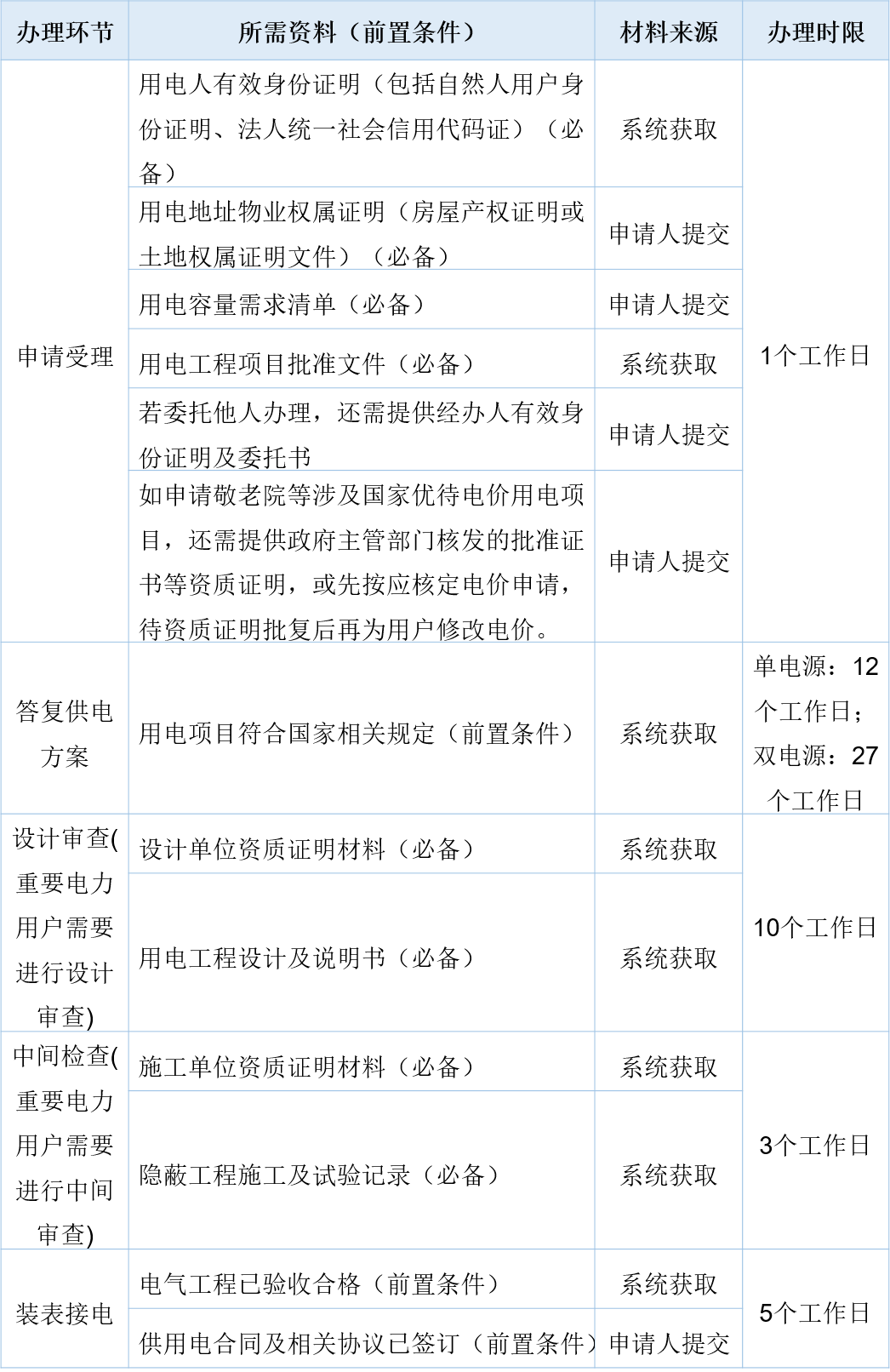 高压电报装接入流程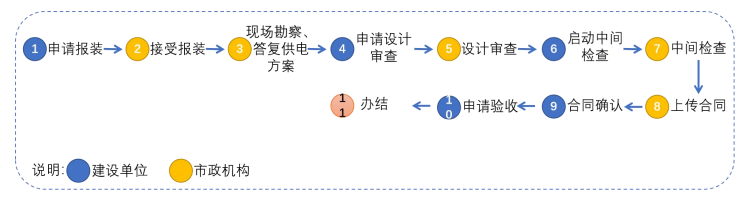 相关附件：附 7-1:《授权委托书》附 7-2:《承诺书》附 7-3:《高压用电申请表》附 7-4:《用电容量需求清单》附 7-5:《高压供用电合同》、《临时供用电合同》合同模版参考附7-1法人授权委托书本人       ，性别    ，身份证号：                是                           公司法定代表人，现授权委托       ，性别   ，身份证号                      ，为本公司                     项目             申报及办理业务负责人，全权负责本公司该业务的全过程办理，包括资料申报，合同签定等事项。受委托人无转委托权。委托有效期：      年   月   日至     年   月    日止。法定代表人手机号码：           受委托人手机号码：法定代表人签字：               受委托人签字：                                    年    月     日附7-2非居民客户承诺书国网##供电公司：本人（单位）因               需要办理用电申请手续，此次申请用电的地址为                     ，申请用电的容量         千伏安（或千瓦）。因               原因，目前暂时只能提供本单位的主体资格证明资料《         》，其他相应的用电申请资料在以下时间点提供：在（          时间或环节）前提交资料1 ：《         》。在（           时间或环节） 前提交资料2 ：《         》。......为保证本单位能够及时用电，在提请供电公司先启动相关服务流程，我本人（单位）承诺：1.我方已清楚了解上述各项资料是完成用电报装的必备条件，不能在规定的时间提交将影响后续业务办理，甚至造成无法送电的结果。若因我方无法按照承诺时间提交相应资料，由此引起的流程暂停或终止、延迟送电等相应后果由我方自行承担。2.我方已清楚了解所提供各类资料的真实性、合法性、有效性、准确性是合法用电的必备条件。若因我方提供资料的真实性、合法性、有效性、准确性问题造成无法按时送电，或送电后在生产经营过程中发生事故，或被政府有关部门责令中止供电、关停、取缔等情况，所造成的法律责任和各种损失后果由我方全部承担。                      用电人（承诺人）：                        年    月    日附7-3附表：《客户主要用电设备清单》重要事项告知一、贵户根据供电可靠性需求,可另外申请备用电源、自备发电设备或自行采取非电保安措施。二、贵户在申请用电时，还需提供用电工程项目批准文件等政府部门要求及《供电营业规则》要求的有关用电资料。三、贵户如有受电工程，可自主选择具备相应资质的设计单位、施工单位和设备供应单位。四、贵户受电工程竣工并自验收合格后，请及时联系供电企业进行竣工检验，需提供施工单位资质证明及竣工报告。五、送电前须签订《供用电合同》。六、如勾选了需要增值税发票选项，请填写《业务联系单》增值税发票资料。附7-4附7-5高 压 供 用 电 合 同使用说明1. 本统一合同文本适用于国家电网有限公司各单位与用户签订的高压供用电合同。2. 在总部的统一管理下，各省级公司负责具体管理统一合同文本的使用。3．供用电合同的起草严格按照统一合同文本的条款格式进行。根据国家法律、法规及相关政策，签约单位结合实际工作需要，可在引用的供用电统一合同文本基础上，对合同文本第一章“供用电基本情况”条款项下的具体内容进行变更。其余各条内容如需变更，应在“特别约定”条款中进行约定。4. 对于合同文本中需当事人填写之处，对方根据实际情况填写。如当事人约定无需填写的，则应注明“无”或划“/”。5. 有关合同文本的其他使用说明见文本脚注。6. 国家电网有限公司各单位合同承办人员应按照本使用说明起草合同，在合同开始内部审核或提交对方前应删除本使用说明及文本脚注。目  录第一章 供用电基本情况	11.用电地址	12.用电性质	13.用电容量	14.供电方式	15.自备应急电源及非电保安措施	26.无功补偿及功率因数	27.产权分界点及责任划分	28.用电计量	29.电量的抄录和计算	310.计量失准及异议处理规则	311.电价、电费	412.电费支付及结算	4第二章  双方的义务	5第一节  供电人义务	513.电能质量	514.连续供电	515.中止供电程序	616.越界操作	617.禁止行为	618.事故抢修	619.信息提供	620.信息保密	6第二节  用电人义务	621.交付电费	622.保安措施	623.受电设施合格	624.受电设施及自备应急电源管理	625.保护的整定与配合	726.无功补偿保证	727.电能质量共担	728.有关事项的通知	729.配合事项	730.越界操作	731.禁止行为	832.减少损失	8第三章  合同变更、转让和终止	833.合同变更	834.合同变更程序	835.合同转让	836.合同终止	8第四章  违约责任	837.供电人的违约责任	838.用电人的违约责任	9第五章   附则	1039.供电时间	1040.合同效力	1041.调度通讯	1042.争议解决	1043.通知及同意	1044.文本和附件	1145.提示和说明	1146.特别约定	11为明确供电人和用电人在电力供应与使用中的权利和义务，安全、经济、合理、有序供电和用电，根据《中华人民共和国合同法》、《中华人民共和国电力法》、《电力监管条例》、《电力供应与使用条例》、《供电监管办法》、《供电营业规则》等有关法律、法规、行政规章以及国家和电力行业相关标准，经双方协商一致，订立本合同。第一章 供用电基本情况1.用电地址用电人用电地址位于：永州市XX区/XX县XX乡镇XX路XX号。2.用电性质 2.1行业分类：综合零售业/旅游饭店/公共照明业/……。2.2用电分类：大工业、一般工商业及其它、居民生活、农业生产。2.3负荷特性：（1）负荷性质：一般负荷/重要负荷/一般负荷及重要负荷。（2）负荷时间特性：连续性负荷/可间断负荷。2.4负荷等级：（1）XXX用电设备为一级负荷。（2）XXX用电设备为二级负荷。（3）其他用电设备为三级负荷。3.用电容量用电人共有  1/2 个受电点，用电容量3500千伏安/千瓦，自备发电容量100千瓦。3.1第1受电点有受电变压器3台。其中，1000千伏安变压器2台，500千伏安变压器1台，共计2500千伏安。（多台变压器时）运行方式为 /同时运行/一主一备/两主一备 ，1台容量为500千伏安的受电变压器为冷/热备用状态。第1受电点有受电高压电机 / 台，共计 / 千瓦，运行方式为 / 。其中 / 台容量为  /  千瓦的高压电机为  /  （冷/热）备用状态。3.2  第2  受电点有受电变压器 /1 台。其中， /1000千伏安变压器 /1 台， / 千伏安变压器  /  台，共计1000千伏安。（多台变压器时）运行方式为 / ， / 台容量为 / 千伏安的受电变压器为 / 备用状态。 / 受电点有受电高压电机 / 台，共计 / 千瓦，运行方式为 / 。其中 / 台容量为 / 千瓦的高压电机为 / 备用状态。4.供电方式4.1供电方式供电人向用电人提供单/双/多电源、单/双/多回路三相交流50赫兹电源。（1）第一路电源电源性质：（主供/冷备用/热备用）供电人由        变（配）电站/开闭站，以        千伏电压，经出口        开关送出的（架空线/电缆）专用/公用线路，向用电人第1受电点供电。供电容量2500千伏安。（2）第二路电源电源性质：（主供/冷备用/热备用）供电人由        变（配）电站/开闭站，以        千伏电压，经出口        开关送出的（架空线/电缆）专用/公用线路，向用电人第2受电点供电。供电容量1000千伏安。4.2多路供电电源的联络及闭锁（1）电源联络方式：/高压联络/低压联络。（2）电源闭锁方式：/机械闭锁/电气闭锁。4.3供电人在不影响用电人正常用电的情况下，有权自行调整供电方式。5.自备应急电源及非电保安措施用电人自行采取下列电或非电保安措施，确保电网意外断电不影响用电安全：5.1自备应急电源用电人自备下列电源作为保安负荷的应急电源：（1）用电人自备发电机/100千瓦；（2）不间断电源（UPS/EPS）/ 千瓦；（3）自备应急电源与电网电源之间装设可靠的电气/机械闭锁装置。5.2用电人按照行业性质应当采取以下非电保安措施：用电人应按照国家及行业相关规定制定不依赖于市电持续供应的应急预案和防范措施，以及防范在电网意外断电的情况下影响人身安全和设备安全、造成严重经济损失的非电保安措施，并提交主管部门审查。6.无功补偿及功率因数用电人无功补偿装置总容量为1000千乏，功率因数在电网高峰时段应达值最低为0.9。7.产权分界点及责任划分7.1供用电设施产权分界点为：(1)用电人配电间外第一基电杆的杆上高压隔离开关负荷侧桩头处（负荷侧桩头及紧固件属供电人）。（见附件2之附图）(2)用电人配电间外第一断路器负荷侧桩头处（负荷侧桩头及紧固件属供电人）。（见附件2之附图）(3) XX变电站312间隔高压出线电缆头处（出线电缆头属用电人）。（见附件2之附图）供用电设施产权分界点以文字和《供电接线及产权分界示意图》（附件2）附图表述，如二者不一致，以本条文字描述为准。7.2供用电设施的运行维护管理及责任认定按以下方式确定：双方依本合同7.1条约定的分界点电源侧产权属供电人，分界点负荷侧产权属用电人。双方各自承担其产权范围内供用电设施的运行维护管理责任，并承担各自产权范围内供用电设施上发生事故等引起的法律责任。8.用电计量8.1计量点设置及计量方式（1）计量点1：计量装置装设在第1受电点/XX变电站XX间隔/XX线XX杆处，记录数据作为用电人大工业/一般工商业及其它/居民生活/农业用电（类别）用电量的计量依据，计量方式为高压侧计量/低压侧计量。（2）计量点2：计量装置装设在第2受电点/XX变电站XX间隔/XX线XX杆处，记录数据作为用电人大工业/一般工商业及其它/居民生活/农业用电（类别）用电量的计量依据，计量方式为高压侧计量/低压侧计量。（3）计量点2-1：计量装置装设在第2受电点3#低压出线柜处，记录数据作为用电人一般工商业及其它/居民生活/农业用电 （类别）用电量的计量依据，计量方式为低压侧计量。8.2用电计量装置安装位置与产权分界点不一致时，以下损耗（包括有功和无功损耗）由产权所有人负担。（1）变压器损耗（按  /标准公式法，有功空载损耗取0.395kW；有功负载损耗取3.05 kW；无功空载损耗2kvar；无功负载损耗取10kvar计算）；（2）线路损耗（按 /按计量点1抄见电量的0.05%；YJV-3*120电缆161米、R=0.03欧；计量点2抄见电量的0.04%；YJV-3*70电缆178米、R=0.05欧;计量点3抄见电量的0.05%计算）。上述损耗的电量按各分类电量占抄见总电量的比例分摊。8.3未分别计量的电量认定    /    计量装置计量的电量包含多种电价类别的电量，对    /    电价类别的用电量，每月按以下第    /   种方式确定： （1）   /     电量定比为： /       ％；（2）   /     电量定量为：   /     千瓦时。以上方式及核定值各方每年至少可以提出重新核定一次，对方不得拒绝。计量点计量装置如下：9.电量的抄录和计算9.1抄表周期为每月或供电人公布的抄表周期，抄表例日为供电人公布的抄表日。供电人可以单方调整抄表周期和抄表例日，但须通知用电人。9.2抄表方式：人工/自动抄录方式。9.3结算依据：供用电双方以抄录数据作为电度电费的结算依据。以用电信息采集装置自动抄录的数据作为电度电费结算依据的，当装置发生故障时，以供电人人工抄录数据作为结算依据。9.4用电人的无功用电量为正反向无功电量绝对值的总量。10.计量失准及异议处理规则10.1一方认为用电计量装置失准，有权提出校验请求，对方不得拒绝。校验应由有资质的计量检定机构实施。如供电人已为用电人提供计量装置校验服务超过三次且不属于供电人责任的，则超出部分相关费用由用电人承担。。        用电人在申请验表期间，其电费仍应按期交纳，验表结果确认后，再行退、补电费。10.2由于以下情形导致计量记录不准时，按如下约定退、补相应电量的电费：（1）互感器或电能表误差超出允许范围时，以“0”误差为基准，按验证后的误差值确定退补电量。退、补时间从上次校验或换装后投入之日起至误差更正之日止的二分之一时间计算;（2）计量回路连接线的电压降超出允许范围时，以允许电压降为基准，按验证后实际值与允许值之差确定补收电量。补收时间从连接线投入或负荷增加之日起至电压降更正之日止;（3）其他非人为原因致使计量记录不准时，以用电人正常月份用电量为基准退、补电量，退、补时间按抄表记录确定。发生以上情形，退补期间，用电人先按抄见电量如期交纳电费，误差确定后，再行退补。10.3由于以下原因导致电能计量或计算出现差错时，按如下约定退、补相应电量的电费：（1）计费计量装置接线错误的，以其实际记录的电量为基数，按正确与错误接线的差额率退、补电量，退、补时间从上次校验或换装投入之日起至接线错误更正之日止;（2）电压互感器保险熔断的，按规定计算方法计算值补收相应电量的电费；无法计算的，以用电人正常月份用电量为基准，按正常月与故障月的差额补收相应电量的电费，补收时间按抄表记录或按失压自动记录仪记录确定;（3）计算电量的计费倍率或铭牌倍率与实际不符的，以实际倍率为基准，按正确与错误倍率的差值退、补电量，退、补时间以抄表记录为准确定。发生如上情形，退、补电量未正式确定前，用电人先按正常月用电量交付电费。10.4主、副电能表所计电量有差值时，按以下原则处理：（1）主、副电能表所计电量之差与主表所计电量的相对误差小于电能表准确等级值的1.5倍时，以主电能表所计电量作为贸易结算的电量;（2）主、副电能表所计电量之差与主表所计电量的相对误差大于电能表准确等级值的1.5倍时，对主、副电能表进行现场校验，主电能表不超差，以其所计电量为准；主电能表超差而副电能表不超差，以副电能表所计电量为准；主、副电能表均超差，以主电能表的误差计算退、补电量。并及时更换超差表计。10.5抄表记录和失压、断流自动记录、用电信息采集等装置记录的数据作为双方处理有关计量争议的依据。10.6按确定的退、补电量和误差期间的电价标准计算退、补电费。11.电价、电费11.1电价供电人根据用电计量装置的记录和政府主管部门批准的电价（包括国家规定的随电价征收的有关费用），与用电人按本合同约定时间和方式结算电费。在合同有效期内，如发生电价和其他收费项目费率调整，按政府有关电价调整文件执行。11.2电费（1）电度电费按用电人各用电类别结算电量乘以对应的电度电价。（2）基本电费用电人的基本电费选择按     /变压器容量/合同最大需量/实际最大需量方式计算，一个/季度 为一个选择周期。按变压器容量计收基本电费的，基本电费计算容量为/2500千伏安/千瓦（含不通过变压器供电的高压电动机）。用电人可提前15个工作日申请变更下一选择周期基本电价计费方式。按合同最大需量计算的，按照双方协议确定最大需量核定值 /第一路电源9130千瓦，第二路电源1600 千伏安/千瓦，用电人最大需量超过合同确定值105％时，超过105％部分的基本电费加一倍收取；未超过合同确定值105%的，按合同确定值收取；对按最大需量计费的两路及以上进线用户，各路进线分别计算最大需量，累加计收基本电费。用电人选择按合同最大需量计费方式的，可提前5个工作日变更下一个日历月（或抄表结算周期）的合同最大需量值。按实际最大需量计费方式的用户，根据用电人抄表周期内实际最大需量计收基本电费。对按实际最大需量计费的两路及以上进线用户，同时使用的各路进线分别计算最大需量，累加计收基本电费。用电人选择按实际最大需量计费方式的，可提前5个工作日变更下一个日历月（或抄表结算周期）的实际最大需量值。基本电费按月计收，对新装、增容、变更和终止用电当月基本电费按实际用电天数计收（不足24小时的按1天计算），每日按全月基本电费的三十分之一计算。用电人减容、暂停和恢复用电按《供电营业规则》和国家颁布的有关文件规定办理。事故停电、检修停电、计划限电不扣减基本电费。（3）功率因数调整电费根据国家《功率因数调整电费办法》的规定，功率因数调整电费的考核标准为 /0.9/0.85/0.8 ，相关电费计算按规定执行。（4）用户自备电厂的系统备用容量费、自发自用电量收费按国家政策规定执行。12.电费支付及结算12.1双方同意采用以下第（ ）种方式：（1）每月一次性结清全部电费，支付时间为用电当月      日前。支付方式为                。（2）每月分        次支付，首次支付时间为用电当月（或上月）    日，支付金额按上月电费的     %计算，第二次支付时间为用电当月      日，支付金额按上月电费的     %计算，并于用电当月    日前按照抄表结算电费多退少补结清电费（或 并于用电当月    日前按照抄表结算电费补清差额电费，超出抄表结算电费的金额结转下月）。支付方式为                。（3）每月分        次支付，首次支付时间为用电当月（或上月）    日，支付金额为     元，第二次支付时间为用电当月    日，支付金额为    元，并于用电当月    日前按照抄表结算电费多退少补结清电费（或 并于用电当月    日前按照抄表结算电费补清差额电费，超出抄表结算电费的金额结转下月）。支付方式为                。（4）每月分        次抄表结算支付电费，抄表日期分别为每月    日、     日和     日，支付电费以每次抄表结算电费为准，支付时间为用电当月每次抄表日起10日内。支付方式为                。（5）双方可参照《电费结算协议》（附件三）的格式另行订立电费结算协议，作为本合同的附件。（6）供电人与用电人可另行订立购电协议、电费担保协议等，具体确定电费结算事宜，作为本合同的附件。12.2若遇电费争议，用电人应先按供电人所抄见的电量、电力计算的电费金额结算，按时足额交付电费，待争议解决后，双方据实退、补。第二章  双方的义务第一节  供电人义务13.电能质量13.1 在电力系统处于正常运行状况下，供到用电人受电点的电能质量应符合国家规定标准。13.2因下列用电人原因导致供电人未能履行电能质量保证义务的，则对用电人的该部分损失，供电人不承担赔偿责任。（1）用电人违反本合同无功补偿保证；（2）因用电人用电设施产生谐波、冲击负荷等影响电能质量或者干扰电力系统安全运行的；（3）用电人不采取措施或者采取措施不力，功率因数达不到国家标准或产生的谐波、冲击负荷仍超过国家标准的；（4）用电人其他原因导致供电人未能履行电能保证义务的。14.连续供电14.1在发供电系统正常情况下，供电人连续向用电人供电。但发生如下情形之一的，供电人可中止供电：（1）供电设施计划或临时检修的；（2）用电人危害供用电安全，扰乱供用电秩序，拒绝检查的；（3）用电人逾期未交纳电费和违约金，经供电人催交仍未交付的；（4）用电人受电装置经检验不合格，在指定期间未改善的；（5）用电人注入电网的谐波电流超过标准，以及冲击负荷、非对称负荷等对电网电能质量产生干扰和妨碍，严重影响、威胁电网安全，拒不按期采取有效措施进行治理改善的；（6）用电人拒不在限期内拆除私增用电容量的；（7）用电人拒不在限期内交付违约用电引起的费用的；（8）用电人违反安全用电、有序用电有关规定，拒不改正的；（9）发生不可抗力或紧急避险的；（10）用电人实施本合同第31条行为的；（11）用电人装有预购电装置、限流开关、负荷控制装置的，在预购电量使用完毕、用户超容量用电或超负荷用电时自动停电的； （12）供电人执行政府机关或授权机构做出的停电指令的；（13）因电力供需紧张等原因需要停电、限电的；（14）法律、法规和规章规定的其他情形。15.中止供电程序15.1因故需要中止供电的，按如下程序进行：（1）供电设施计划检修需要中止供电的，供电人应当提前 7日公告停电区域、停电线路、停电时间，并通知重要电力用户等级的用电人； （2）供电设施临时检修需要中止供电的，供电人应当提前 24小时公告停电区域、停电线路、停电时间，并通知重要电力用户等级的用电人。 15.2发生以下情形之一的，供电人可当即中止供电：（1）发生不可抗力或紧急避险；（2）用电人实施本合同第31.6条至31.11条行为的。15.3因执行政府机关或授权机构依法做出的停电指令而中止供电的，供电人应按照指令的要求中止供电。15.4除以上中止供电情形外，需对用电人中止供电时，按如下程序进行：（1）停电前三至七天内，将停电通知书送达用电人，对重要用电人的停电，同时将停电通知书报送同级电力管理部门；（2）停电前30分钟，将停电时间再通知用电人一次。15.5引起中止供电或限电的原因消除后，供电人应在三日内恢复供电。不能在三日内恢复供电的，应向用电人说明原因。16.越界操作16.1供电人不得擅自操作用电人产权范围内的电力设施，但下列情况除外：（1）可能危及电网和用电安全；（2）可能造成人身伤亡或重大设备损坏；（3）供电人依法或依合同约定实施停电。16.2供电人实施前款行为时，应遵循合理、善意的原则，并及时告知用电人，最大限度减少损失发生。17.禁止行为17.1故意使用电计量装置计量错误。17.2随电费收取其他不合理费用。18.事故抢修因自然灾害等原因断电的，应按国家有关规定及时对产权所属的供电设施进行抢修。19.信息提供19.1为用电人交费和查询提供方便。19.2免费为用电人提供电能表示数、负荷、电量及电费等信息。19.3及时公布电价调整信息。20.信息保密对确因供电需要而掌握的用电人商业秘密，不得公开或泄露。用电人需要保守的商业秘密范围由其另行书面向供电人提出，双方协商确定。第二节  用电人义务21.交付电费21.1用电人应按照本合同约定方式、期限及时交付电费。21.2用电人将用电地址内的房屋、场地出租、出借或以其他方式给他人使用的，用电人仍需承担交纳电费的义务。22.保安措施用电人保证电或非电保安措施有效，以满足安全需要，防止人身和财产等事故发生。23.受电设施合格用电人保证受电设施及多路电源的联络、闭锁装置始终处于合格、安全状态，并按照国家或电力行业电气运行规程定期进行安全检查和预防性试验，及时消除安全隐患。24.受电设施及自备应急电源管理24.1用电人电气运行维护人员应持有安全监管部门颁发的《特种作业操作证（电工）》或能源监管部门颁发的《电工进网作业许可证》、且证件在有效期内，方可上岗作业。24.2用电人应对受电设施进行维护、管理，并负责保护供电人安装在用电人处的用电计量与用电信息采集等装置安全、完好，如有异常，应及时通知供电人。24.3用电人应自备电源作为保安负荷的应急电源，电源容量至少应满足全部保安负荷正常供电的要求；用电人在使用自备应急电源过程中应避免如下情况：（1）自行变更自备应急电源接线方式；（2）自行拆除自备应急电源的闭锁装置或使其失效；（3）自备应急电源发生故障后长期不能修复并影响正常运行；（4）其他可能发生自备应急电源向电网倒送电的。25.保护的整定与配合用电人受电装置的保护方式应当与供电人电网的保护方式相互配合，并按照电力行业有关标准或规程进行整定和检验，用电人不得擅自变动。26.无功补偿保证用电人按无功电力就地平衡的原则，合理装设和投切无功补偿装置，保证相关数值符合国家相关规定。27.电能质量共担27.1用电人应采取积极有效的技术措施对影响电能质量的因素实施有效治理，确保将其控制在国家规定电能质量指标限值范围内。如用电人行为影响电网供电质量，威胁电网安全，供电人有权要求用电人限期整改，并在必要时采取有效措施解除对电网安全的上述威胁，用电人应给予充分必要的配合。27.2用电人对电能质量的要求高于国家相关标准的，应自行采取必要技术措施。28.有关事项的通知如有以下事项发生，用电人应及时通知供电人：（1）用电人发生重大用电安全事故及人身触电事故；（2）电能质量存在异常；（3）电能计量装置计量异常、失压断流记录装置的记录结果发生改变、用电信息采集装置运行异常；（4）用电人拟对受电装置进行改造或扩建、用电负荷发生重大变化、重要受电设施检修安排以及受电设施运行异常；（5）用电人拟作资产抵押、重组、转让、经营方式调整、名称变化、发生重大诉讼、仲裁等，可能对本合同履行产生重大影响的；（6）行业类别或负荷特性发生改变；（7）用电人其他可能对本合同履行产生重大影响的情况。29.配合事项29.1用电人应配合做好需求侧管理，落实国家能源方针政策。29.2供电人依法进行用电检查，用电人应提供必要方便，并根据检查需要，向供电人提供相应真实资料。用电检查的内容是：（1）用户受（送）电装置工程施工质量检验；（2）用户受（送）电装置中电气设备运行安全状况；（3）用电计量装置、电力负荷控制装置、继电保护和自动装置、调度通讯等安全运行状况；（4）供用电合同及有关协议履行的情况；（5）受电端电能质量状况；	（6）违章用电和窃电行为；（7）并网电源、自备电源并网安全状况。29.3供电人依本合同实施停、限电时，用电人应及时减少、调整或停止用电。29.4用电计量装置的安装、移动、更换、校验、拆除、加封、启封由供电人负责，用电人应提供必要的方便和配合；安装在用电人处的用电计量装置由用电人妥善保管，如有异常，应及时通知供电人。30.越界操作用电人不得擅自操作供电人产权范围内的电力设施，但遇下列情形除外：（1）可能危及电网和用电安全；（2）可能造成人身伤亡或重大设备损坏。31.禁止行为31.1在电价低的供电线路上，擅自接用电价高的用电设备或私自改变用电类别；31.2私自超过合同约定容量用电；31.3擅自使用已在供电人处办理暂停手续的电力设备或启用已封存电力设备；31.4私自迁移、更动和擅自操作供电人的用电计量装置；31.5擅自引入（供出）电源或将自备应急电源和其他电源并网；31.6在供电人的供电设施上，擅自接线用电；31.7绕越供电人用电计量装置用电；31.8伪造或者开启供电人加封的用电计量装置封印用电；31.9损坏供电人用电计量装置；31.10使供电人用电计量装置失准或者失效；31.11采取其他方法导致不计量或少计量。32.减少损失32.1当发生供电质量下降或停电等情形时，用电人应采取合理、可行措施，尽量减少由此导致的损失。32.2当供电人依本合同约定或法律规定实施停、限电或复电时，用电人应根据供电人通知的停、复电时间预先做好准备，以防止人身或财产损害等事故发生。第三章  合同变更、转让和终止33.合同变更33.1合同履行中发生下列情形，供用电双方应协商修改合同相关条款：（1）增加或减少受电点、计量点；（2）电费计算方式变更；（3）用电人对供电质量提出特别要求；（4）产权分界点调整；（5）违约责任的调整；（6）由于供电能力变化或国家对电力供应与使用管理的政策调整，使订立合同时的依据被修改或取消；（7）其他需要变更合同的情形。33．2合同履行中，发生非永久性减容（减容恢复）、暂停（暂停恢复）、暂换（暂换恢复）、移表、暂拆、改类、调整定比定量、调整基本电费收取方式的，双方约定不再重新签订合同，该变更的申请及相关批复作为供用电合同的补充，与本合同具有同等法律效力。34.合同变更程序合同如需变更，按以下程序进行：（1）一方提出合同变更请求，双方协商达成一致；（2）双方签订《合同事项变更确认书》（附件四）。35.合同转让未经对方同意，任何一方不得将本合同项下权利和义务转让给第三方。36.合同终止36.1合同因如下情形终止：（1）用电人主体资格丧失或依法宣告破产；（2）供电人主体资格丧失或依法宣告破产；（3）合同依法或依协议解除；（4）合同有效期届满，双方或一方对继续履行合同提出书面异议。36.2合同终止，不影响合同既有债权、债务的依法处理。36.3合同终止后，供用电双方应相互配合，解除双方设施的物理连接，如用电人不予配合的，在保证安全的前提下，供电人有权操作或更动有关供电设施，单方解除双方设施的物理连接。第四章  违约责任37.供电人的违约责任37.1供电人违反本合同约定，应当按照国家、电力行业标准或本合同约定予以改正，继续履行。37.2供电人违反本合同电能质量义务给用电人造成损失的，应赔偿用电人实际损失，最高赔偿限额为用电人在电能质量不合格的时间段内实际用电量和对应时段的平均电价乘积的百分之二十。但因用电人原因导致供电人未能履行电能质量保证义务的，则对用电人的该部分损失，供电人不承担赔偿责任。37.3供电人违反本合同约定中止供电给用电人造成损失的，应赔偿用电人实际损失，最高赔偿限额为用电人在中止供电时间内可能用电量电度电费的五倍（单一制四倍）。前款所称的可能用电量，按照停电前用电人正常用电月份或正常用电一定天数内的每小时平均用电量乘以停电小时求得。37.4供电人未履行抢修义务而导致用电人损失扩大的，对扩大损失部分按本条第37.3条的原则给予赔偿。37.5供电人随电费收取其他不合理费用，造成用电人损失的，应退还用电人有关费用。37.6有如下情形之一的，供电人不承担违约责任：（1）符合本合同第14条约定的连续供电的除外情形且供电人履行了必经程序的；（2）电力运行事故引起开关跳闸，经自动重合闸装置重合成功的；（3）多电源供电只停其中一路，其他电源仍可满足用电人用电需要的；（4）用电人未按合同约定安装自备应急电源或采取非电保安措施，或者对自备应急电源和非电保安措施维护管理不当，导致损失扩大部分；（5）因用电人或第三人的过错行为所导致；（6）因用电人原因导致供电人未能履行电能质量保证义务的；（7）不可抗力；（8）用电人应对其设备的安全负责，供电人不承担因被检查设备不安全引起的任何直接损坏或损害的赔偿责任；（9）法律、法规和规章规定的其它免责情形。38.用电人的违约责任38.1用电人违反本合同约定义务，应当按照国家、电力行业标准或本合同约定予以改正，并继续履行。用电人违约行为危及供电安全时，供电人可要求用电人立即改正，用电人拒不改正时，供电人可采用操作用电人设施等方式直接代替用电人改正，相关费用和损失由用电人承担。38.2由于用电人原因造成供电人对外供电停止或减少的，应当按供电人少供电量乘以上月份平均售电单价给予赔偿；其中，少供电量为停电时间上月份每小时平均供电量乘以停电小时。停电时间不足１小时的按１小时计算，超过１小时的按实际停电时间计算。38.3因用电人过错给供电人或者其他用户造成财产损失的，用电人应当依法承担赔偿责任。本款责任不因第38.4条责任而免除。38.4用电人有以下违约行为的还应按合同约定向供电人支付违约金、违约使用电费：（1）用电人违反本合同约定逾期交付电费，当年欠费部分的每日按欠交额的千分之二、跨年度欠费部分的每日按欠交额的千分之三计付，但累计不超过造成损失的百分之三十，交纳电费时应先冲抵到期电费债务，即用户应先交纳电费欠费后再交纳违约金；（2）用电人擅自改变用电类别或在电价低的供电线路上，擅自接用电价高的用电设备的，按差额电费的两倍计付违约使用电费，差额电费按实际违约使用日期计算；违约使用起讫日难以确定的，按三个月计算；（3）擅自超过本合同约定容量用电的，属于两部制电价的用户，按三倍私增容量基本电费计付违约使用电费；属单一制电价的用户，按擅自使用或启封设备容量每千伏安/千瓦50元支付违约使用电费；（4）擅自使用已经办理暂停使用手续的电力设备，或启用已被封停的电力设备的，属于两部制电价的用户，按基本电费差额的两倍计付违约使用电费；如属单一制电价的，按擅自使用或启封设备容量每次每千伏安/千瓦30元支付违约使用电费；启用私自增容被封存的设备，还应按38.4条第（3）款支付违约使用电费；（5）擅自迁移、更动或操作用电计量装置、电力负荷管理装置、擅自操作供电企业的供电设施以及约定由供电人调度的受电设备的，按每次5000元计付违约使用电费；（6）擅自引入、供出电源或者将自备电源和其他电源私自并网的，按引入、供出或并网电源容量的每千伏安/千瓦500元计付违约使用电费；（7）擅自在供电人供电设施上接线用电、绕越用电计量装置用电、伪造或开启已加封的用电计量装置用电，损坏用电计量装置、使用电计量装置不准或失效的，按补交电费的三倍计付违约使用电费。少计电量时间无法查明时，按180天计算。日使用时间按小时计算，其中，电力用户每日按12小时计算，照明用户每日按6小时计算。38.5用电人应对其设备的安全负责，供电人不承担因被检查设备不安全引起的任何直接损坏或损害的赔偿责任。38.6用电人的违约责任因以下原因而免除：（1）不可抗力；（2）法律、法规及规章规定的免责情形。38.7因追究用电人违约责任而产生的费用，包括但不限于律师费、差旅费等费用由用电人承担。38.8 用电人发生恶意拖欠电费、违约用电、窃电等情形的，供电人可以将用电人列入失信客户名单，提交给金融机构、政府的征信系统作为信用评价的依据。38.9因用电人原因导致表计等计量装置断开或中止供电，影响光伏、风力、水电等发电并网的情况，由用电人自行承担一切损失。第五章   附则39.供电时间用电人受电装置已验收合格，业务相关费用已结清且本合同和有关协议均已签订后，供电人应即依本合同向用电人供电。40.合同效力40.1本合同经双方签署并加盖公章或合同专用章后成立。合同有效期为三年，自合同签订之日起至合同有效期届满之日止。合同有效期届满，双方均未提出书面异议的，继续履行，有效期按本合同有效期限重复续展。40.2合同一方提出异议的，应在合同有效期届满的30天前提出，并按以下原则处理：（1）一方提出异议，经协商，双方达成一致，重新签订供用电合同。在合同有效期届满后续签的书面合同签订前，本合同继续有效；（2）一方提出异议，经协商，不能达成一致的，在双方对供用电事宜达成新的书面协议前，本合同继续有效。41.调度通讯41.1按照双方签订的调度协议执行。41.2用电人联系电话（1）用电业务联系人张三，电话13000001111，调度电话0731-20000000；（2）电气联系人李四，电话13100001111；（3）财务联系人王五，电话13200001111。41.3供电服务热线95598。42.争议解决42.1双方发生争议时，应本着诚实信用原则，通过友好协商解决。42.2若争议经协商仍无法解决的，按以下第2种方式处理：（1）仲裁：提交   /     仲裁，按照申请仲裁时该仲裁机构有效的仲裁规则进行仲裁。仲裁裁决是终局的，对双方均有约束力；（2）诉讼：向供电人所在地人民法院提起诉讼。42.3在争议解决期间，合同中未涉及争议部分的条款仍须履行。43.通知及同意43.1根据本合同规定发出的所有通知及同意，应按照下列地址、电子邮箱或传真号码送达相关方。有关通知及同意按下述规定予以具体确定：（1）通过邮寄方式发送的，邮寄到相应地址之日为其有效送达之日；（2）通过电子邮件形式发送的，由收件人收到之日为其有效送达之日；（3）通过传真形式发送的，发出并收到发送成功确认函之日为其有效送达之日。43.2如果按照上述原则确定的有效送达日在收件人所在地不属于工作日的，则当地收讫日后的第一个工作日为该通知或同意的有效送达日。43.3任何一方均应按本合同约定，向另一方发出通知，变更其接收地址、电子邮箱或传真号码。43.4各方接收所有该等通知及同意的地址、传真号码和电子邮箱地址如下：供电人地址：湖南省永州市XX路XX号，传真： / ，电子邮箱： / ；用电人地址： 湖南省永州市XX路XX号 ，传真： / ，电子邮箱： / ；44.文本和附件44.1本合同一式四份，供电人持两份，用电人持两份，具有同等法律效力。44.2双方按供用电业务流程所形成的申请、批复等书面资料均作为本合同附件，与合同正文具有相同效力。44.3本合同附件包括：（1）附件1：术语定义； （2）附件2：供电接线及产权分界示意图；（3）附件3：电费结算协议；（4）附件4：合同事项变更确认书；（5）                              。45.提示和说明45.1用电人为政府机关、医疗、交通、通信、工矿企业，以及其他按照本合同第二条选择“重要负荷”、“连续性负荷”的，应当选择配备自备应急电源，并采取有效的非电保安措施，以保证供用电安全。45.2双方是在完全清楚、自愿的基础上签订本合同。46.特别约定本特别约定是合同各方经协商后对合同其他条款的修改或补充，如有不一致，以特别约定为准。46.1用电人应按照国家电力监管委员会《关于加强重要电力用户供电电源及自备应急电源配置监督管理的意见》（电监安全〔2008〕43号）落实供电电源和自备应急电源配置要求，并应具备非电性质的应急措施。因用电人原因未达到要求引发的后果由用电人承担。46.2用电人对其设备的安全负责，提供安全用电服务的供电人不承担因被检查设备不安全引起的任何损坏或损害的赔偿责任。46.3供电人和用电人按供电设施产权归属，各自负责设备维护管理及承担相应安全责任。在供电设施上发生的事故引起的法律责任，按供电设施产权归属确定。产权归属于谁，由谁承担法律责任。46.4用电人对配备的自备应急电源应加强安全使用管理，按照国家和电力行业有关规程和标准的要求定期进行安全检查、预防性试验、启机试验和切换装置的切换试验。用电人应具备紧急情况下的非电性质的应急措施，制定停电事故应急预案并按规定定期进行应急演习。46.5用电人应按国家及电力行业的规程要求对自己拥有产权或负有维护管理责任的电力设施定期进行检查、检修和试验，对可能危及供用电安全的设备和管理隐患应及时消除，预防电气设备事故发生。因用电人的责任造成用电人自身停电的，供电人不承担赔偿责任。46.6供电人依法对用电人受电装置的安全用电情况进行检查时，用电人应当提供方便并派员配合检查，对供电人发现的安全隐患，用电人应及时进行整改并向供电人反馈整改情况。用电人对其设备的安全负责，供电人不承担因用电人设备不安全引起的任何损坏或损害的赔偿责任。46.7因供电人责任造成用电人停电并造成经济损失的，供电人应承担赔偿责任。但因用电人责任及用电人没有及时采取措施导致事故扩大的，供电人不承担该部分的赔偿责任。46.8因用电人的责任造成供电人对外停电或人身、财产事故或其他经济损失的，用电人应承担赔偿责任。但因供电人责任使事故扩大造成其他用户损害的，用电人不承担事故扩大部分的赔偿责任。46.9用电人不得在架空线路电力设施保护区范围内从事以下施工、经营、生产等行为：(a)堆放谷物、草料、垃圾、矿渣、易燃物、易爆物及其他影响安全供电的物品；(b)烧窑、烧荒；(c)兴建建筑物、构筑物；(d)种植可能危及电力设施安全的植物；(d)增加被架空电力线路跨越的建筑物、构筑物高度，或者在架空电力线路下堆砌物体，导致安全距离不足的；(f)攀爬电力杆、塔设施，擅自在架空电力杆、塔上搭挂各类缆线、广告牌等外挂装置；(g)垂钓活动；(h)其他危害电力线路设施的行为。用电人不得在电缆线路电力设施保护区范围内从事以下任何施工、经营、生产等行为：(a)堆放垃圾、矿渣、易燃物、易爆物，倾倒酸、碱、盐及其他有害化学物品；(b)兴建建筑物、构筑物；(c)打桩、钻探、开挖、爆破作业；(d)种植树木、竹子；(e)在江河电缆保护区内抛锚、拖锚、炸鱼、挖沙；(f)擅自在电缆沟道中施放各类缆线的；(g)其他危害电力电缆设施的行为。46.10用电人在电力设施保护区内进行下列作业或活动，必须经供电人现场勘察确认并经县级以上地方电力管理部门批准：(a)在架空电力线路保护区内进行农田水利基本建设工程及打桩、钻探、开挖等作业；(b)起重机械的任何部位进入架空电力线路保护区进行施工；(c)小于导线距穿越物体之间的安全距离，通过架空电力线路保护区；(d)在电力电缆线路保护区内进行作业。用电人如需在电力设施周围进行爆破作业，必须按照国家有关规定，确保电力设施的安全。用电人如需在电力设施保护范围内从事本条款列举的作业或活动，应提出书面安全技术措施并经供电人确认。同时，用电人应接受供电人对电力设施保护的监督，对供电人提出的有关危及电力设施安全的整改要求应及时予以落实。如用电人未按供电人要求及时进行整改，供电人有权按相关规定实施中断供电。46.11用电人导致电力设施发生破坏、损坏事件的，供电人有权依法要求用电人进行经济赔偿。用电人应承担有关法律、法规规定的责任，并依法承担相应的连带经济赔偿责任。经济赔偿按照《最高人民法院关于审理破坏电力设备刑事案件具体应用法律若干问题的解释》(法释〔2007〕15号)及其他有关法律法规确定，包括但不限於电量损失金额、修复费用，以及因停电给第三方用户造成的直接经济损失。用电人违反约定导致停电故障的，造成的自身损失由用电人自行承担。46.12用电人连续六个月不用电，也不申请办理暂停用电手续（含连续暂停时间超过六个月且不办理恢复用电手续），供电人可依照《供电营业规则》第三十三条规定，对用电人进行销户和终止供电，用户人需再用电时，按新装用电办理。46.13如发生各种法律纠纷，或被政府有关部门责令中止供电等情况，供电人按照政府部门或用电地址实际产权人要求拆表中止供电，所造成的法律责任和各种损失后果由用电人全部承担。46.14根据政府价格主管部门文件，用电容量在100千伏安（千瓦）及以上的医院、机关、学校客户可自愿选择是否执行峰谷分时。用电人选择执行/不执行峰谷分时。46.15“档案信息变更”是指：用电人的基本信息如姓名、手机号码、用电地址等发生改变，或用电人用电设施的转让、过户、出租、出借等情形。当用电人信息发生变更时，用电人应及时到供电营业厅，向供电人提供准确有效的个人信息资料，并向供电人申请进行档案信息变更。供电人应根据用电人提供的有效证件，如身份证、房产证等及书面变更申请，经过现场核对后，方可执行档案变更。46.16由于用电人信息发生变更，但用电人未及时主动到供电营业厅申请档案信息变更，或提供的资料信息不准确，而导致用电人无法接受供电人发送的信息告知服务，因此产生的欠费供电中断造成的一切后果和损失由用电人承担，且不能免除用电人及时、足额交纳电费的义务。46.17供电人应对用电人提供的个人信息采取必要保密措施进行保密。除法律有规定外，不得向第三方泄露用电人信息资料。46.18为推动社会信用体系建设，根据湖南省人民政府社会信用体系建设规划，国网湖南省电力有限公司与中国人民银行征信中心签定协议，用电人用电信息自2017年7月1日起，纳入中国人民银行企业征信系统。用电人同意供电人，将用电人的相关用电信息提供给中国人民银行征信中心和其他经中国人民银行批准建立的征信机构或信用数据库，并授权供电人查询、留存用电人信用报告。 用电人积极配合供电人，对用电人信息进行核对，如因核对信息不符，造成纳入征信机构的信息不准确及由此产生的后果，将由用电人自行承担。拖欠电费，窃电行为将记入中国人民银行征信系统。如存在以上行为，造成不良信用信息，影响到用电人的信贷、招标、政府部门评奖、评优等活动，后果由用电人自行承担。46.19供电人提醒：良好的信用记录是无形的信誉财富，请用电人按时交纳电费，合法用电，珍爱信用记录。                                                          。（以下无正文）签 署 页附件1术语定义1．用电容量：指用电人申请、并经供电人核准使用电力的最大功率或视在功率。2．受电点：即用电人受电装置所处的位置。为接受供电网供给的电力，并能对电力进行有效变换、分配和控制的电气设备，如高压用户的一次变电站（所）或变压器台、开关站，低压用户的配电室、配电屏等，都可称为用电人的受电装置。3．保安负荷：指重要电力用户用电设备中需要保证连续供电和不发生事故，具有特殊的用电时间、使用场合、目的和允许停电的时间等构成的重要电力负荷。4．电能质量：指供电电压、频率和波形。5．计量方式：计量电能的方式，一般分为高压侧计量和低压侧计量以及高压侧加低压侧混合计量等三种方式。6．计量点：指用于贸易结算的电能计量装置装设地点。7．计量装置：包括电能表、互感器、二次连接线、端子牌及计量箱柜。8．冷备用：需经供电人许可或启封，经操作后可接入电网的设备，本合同视为冷备用。9． 热备用：不需经供电人许可，一经操作即可接入电网的设备，本合同视为热备用。10．谐波源负荷：指用电人向公共电网注入谐波电流或在公共电网中产生谐波电压的电气设备。11．冲击负荷：指用电人用电过程中周期性或非周期性地从电网中取用快速变动功率的负荷。12．非对称负荷：因三相负荷不平衡引起电力系统公共连接点正常三相电压补平衡度发生变化的负荷。13．自动重合闸装置重合成功：指供电线路事故跳闸时，电网自动重合闸装置在整定时间内自动合闸成功，或自动重合装置不动作及未安装自动重合装置时，在运行规程规定的时间内一次强送成功的。14．倍率：间接式计量电能表所配电流互感器、电压互感器变比及电能表自身倍率的乘积。15．线损：线路在传输电能时所发生的有功损耗、无功损耗。16．变损：变压器在运行过程中所产生的有功损耗和无功损耗。17. 无功补偿：为提高功率因数、减少损耗、提高用户侧电压合格率而采取的技术措施。18. 计划检修：供电人按照年度、月度检修计划实施的设备检修。19．临时检修：供电设备障碍、改造等原因引起的非计划、临时性停电（检修）。20．紧急避险：指电网发生事故或者发电、供电设备发生重大事故；电网频率或电压超出规定范围、输变电设备负载超过规定值、主干线路功率值超出规定的稳定限额以及其他威胁电网安全运行，有可能破坏电网稳定，导致电网瓦解以至大面积停电等运行情况时，供电人采取的避险措施。21. 不可抗力，指不能预见、不能避免并不能克服的客观情况。包括：火山爆发、龙卷风、海啸、暴风雪、泥石流、山体滑坡、水灾、火灾、来水达不到设计标准、超设计标准的地震、台风、雷电、雾闪等，以及核辐射、战争、瘟疫、骚乱等22．逾期日：指超过双方约定的交纳电费的截止日的第二天算起，不含截止日。23．受电设施：用电人用于接受供电企业供给的电能而建设的电气装置及相应的建筑物。24．国家标准：国家标准管理专门机关按法定程序颁发的标准。25．电力行业标准：国务院电力管理部门依法制定颁发的标准。26．基本电价：指按用户用电容量（合同最大需量或实际最大需量）计算电费的电价。27．电度电价：指按用户用电量计算电费的电价。28．两部制电价：同时执行基本电费和电度电价的电价。29．重要电力用户：指有重要负荷的用户。重要负荷的定义参见国家标准《供配电系统设计规范》（GB50052-2009）。附件2供电接线及产权分界示意图附件3电费结算协议合同编号： 供电人：                                 地址：用电人：                                 地址：供用电双方就电费结算等事宜，经过协商一致，达成如下协议：一、供电人按规定日期抄表,按期向用电人收取电费。二、电费由用电人通过如下方式支付：1.银行直接支付。供电人收款单位（全称）：银行帐号：开户银行：用电人付款单位（全称）：银行帐号：开户银行：2.其它支付方式：            。3.双方约定：采用以下（   ）种方式交纳电费：（1）用电人每月  日、  日、  日分三次向供电人支付电费（节假日顺延），其中，前两次分别按上月电费的三分之一，最后一次按多退少补的原则结清当月全部电费。电费发票在用电人结清当月电费后   日内由供电人寄出。（2）                                                  。三、用电人未能按合同约定及时交付电费（包括未能按时交纳分次划拨电费），供电人按《高压供用电合同》38.4（1）款约定标准向用电人计收电费违约金。违约金自逾期之日起计算至交费之日止，逾期日期自双方约定的缴费日期起计算。四、用电人对用电计量、电费有异议时，先交清电费，然后双方协商解决。协商不成时，可请求电力管理部门调解。调解不成时，双方可根据《高压供用电合同》中约定方式解决争议。五、供、用电双方如变更户名、银行帐号,应及时书面通知对方。如用电人未及时通知供电人，造成未按时交付电费时，供电人按本协议第三条处理。六、本协议自供电人、用电人签字或盖章，并加盖合同专用章或公章后成立。协议有效期为        年，自        起至        止。协议有效期届满，双方均未提出书面异议的，继续履行，有效期按本协议有效期限重复续展。七、本协议一式两份，作为《高压供用电合同》的附件。供电人、用电人各执一份，具有同等法律效力。供电人：（公章）               用电人：（公章）签约人：（盖章）               签约人：（盖章）签约时间：   年  月  日       签约时间：   年  月  日附件4合同事项变更确认书临 时 供 用 电 合 同合同编号：                            供电人：                                                                     用电人：                                用户编号：                               签订日期：                             签订地点：                                   使用说明1. 本统一合同文本适用于国家电网有限公司各单位与用户签订的临时供用电合同。2. 在总部的统一管理下，各省级公司负责具体管理统一合同文本的使用。3．供用电合同的起草严格按照统一合同文本的条款格式进行。根据国家法律、法规及相关政策，签约单位结合实际工作需要，可在引用的供用电统一合同文本基础上，对合同文本第一章“供用电基本情况”条款项下的具体内容进行变更，其余各章内容如需变更，应在“特别约定”条款中进行约定。4．对于合同文本中需当事人填写之处，对方根据实际情况填写。如当事人约定无需填写的，则应注明“无”或划“/”。5. 有关合同文本的其他使用说明见统一合同文本脚注。6. 国家电网有限公司各单位合同承办人员应按照本使用说明起草合同，在合同开始内部审核或提交对方前应删除本使用说明及文本脚注。目  录第一章  供用电基本情况	11.临时用电地址	12.用电性质	13.临时接电费用及用电期限	14.用电容量	25.供电方式	26.无功补偿及功率因数	27.产权分界点及责任划分	28.计量点及计量方式	39.损耗负担	410.电量的抄录和计算	411.计量失准及异议处理规则	412.电价、电费	613.电费支付及结算	6第二章  双方的义务	7第一节  供电人义务	714.电能质量	715.连续供电	716.中止供电程序	817.越界操作	918.供电人不得实施的行为	919.事故抢修	920.信息提供	921.信息保密	9第二节  用电人义务	922.交付电费	925.受电设施管理	1026.无功补偿保证	1027.电能质量共担	1028.有关事项的通知义务	1029.配合事项	1130.越界操作	1131.不得实施的行为	1132.减少损失	12第三章  合同变更、终止	1233.合同变更	1234.合同终止	12第四章  违约责任	1335.供电人的违约责任	1336.用电人的违约责任	14第五章  附则	1637.供电时间	1638.合同效力	1639.通讯	1640.争议解决	1641.签订日期	1642.文本和附件	1743.提示和说明	1744.特别约定	17临时供用电合同为明确供电人和用电人在电力供应与使用中的权利和义务，安全、经济、合理、有序地供电和用电，根据《中华人民共和国合同法》、《中华人民共和国电力法》、《电力监管条例》、《电力供应与使用条例》、《供电监管办法》、《供电营业规则》有关规定，经双方协商一致，订立本合同。第一章  供用电基本情况1.临时用电地址用电人临时用电地址为                                  。2.用电性质2.1 行业分类：                                        。2.2 用电分类：                                        。2.3 用途：                                            。3.临时用电期限3.1用电期限：为      （天/月）,自    年   月    日起至           年   月   日止。3.2用电期限届满，双方未就用电期限延期达成一致的，供电人可终止对用电人供电，供电人应在终止供电前一天通知用电人。用电人需继续临时用电的，应在用电期限到期前一个月向供电人提出书面续约申请，双方协商一致后续签临时供用电合同，续签合同的用电期期限为6个月。但续签次数不超过   次。4.用电容量4.1      受电点变压器        台，总容量      千伏安/千瓦。4.2 用电容量为      千伏安/千瓦，该容量为合同约定用电人最大装接容量，即最大用电容量。4.3 具体用电设备见《用电设备清单》（附件3）。5.供电方式供电人向用电人提供三相交流50Hz电源，采用（单／双／多）电源/回路向用电人供电。5.1高压供电供电人由            变（配电）电站（所）以       千伏电压，经出口       开关送出的       （架空线/电缆）（公用线路/专线）经         杆，向用电方           受电点供电。5.2低压供电供电人以380/220伏电压，从       公用变压器向用电人供电。5.3自备电源用电人自备发电机      千瓦，非并网的自备发电机采用联络        及闭锁方式。5.4用电人采取的非电保安措施：                        。6.无功补偿及功率因数用电人无功补偿装置总容量为          千乏，功率因数在电网高峰时段应达值为              。7.产权分界点及责任划分7.1供用电设施产权分界点为：（1）                                               。（2）                                               。（3）                                               。供用电设施产权分界点以文字和《供电接线及产权分界示意图》（附件2）表述，如二者不一致，以本条文字表述为准。7.2供用电设施的运行维护管理及责任认定按以下方式确定：本合同7.1条约定的分界点电源侧产权属供电人，分界点负荷侧产权属用电人。双方各自承担其产权范围内供用电设施的运行维护管理责任，并承担各自产权范围内供用电设施上发生事故等引起的法律责任。8.计量点及计量方式8.1供电人按照国家规定，在用电人每一个受电点按照不同用电性质分别安装用电计量装置的，其记录作为向用电人计算电费的主要依据。8.2计量点设置及其计量方式如下：（1）受电点计量装置装设在       处，作为用电人        类别用电量的计量依据，计量方式为 （高压/低压计量）。（2）受电点计量装置装设在       处，作为用电人        类别用电量的计量依据，计量方式为 （高压/低压计量）。8.3各计量点计量装置配置如下：9.损耗负担用电计量装置安装位置与产权分界点不一致时，以下损耗（包括有功和无功损耗）由产权所有人负担。变压器损耗按    计算；线路损耗按       计算。上述损耗的电量按各分类电量占抄见总电量的比例分摊。10.电量的抄录和计算10.1抄表周期为       ，抄表例日为       。供电人可以单方调整抄表周期和抄表例日，但须通知用电人。10.2抄表方式：人工/        装置自动抄录方式。10.3结算依据：供用电双方以抄录数据作为电度电费的结算依据。以      装置自动抄录的数据作为电度电费结算依据的，当装置发生故障时，以供电人人工抄录数据作为结算依据。10.4用电人的无功用电量为正反向无功电量绝对值的总量。11.计量失准及异议处理规则11.1一方认为用电计量装置失准，有权提出校验请求，对方不得拒绝。校验应由有资质的计量检定机构实施。如供电人已为用电人提供计量装置校验服务超过三次且不属于供电人责任的，则超出部分相关费用由用电人承担。用电人在申请验表期间，其电费仍应按期交纳，验表结果确认后，再行退、补电费。11.2由于以下情形导致计量记录不准时，按如下约定退、补相应电量的电费：（1）互感器或电能表误差超出允许范围时，以“0”误差为基准，按验证后的误差值确定退补电量。退、补时间从上次校验或换装后投入之日起至误差更正之日止的二分之一时间计算。（2）计量回路连接线的电压降超出允许范围时，以允许电压降为基准，按验证后实际值与允许值之差确定补收电量。补收时间从连接线投入或负荷增加之日起至电压降更正之日止。（3）其他非人为原因致使计量记录不准时，以用电人正常月份用电量为基准，退、补电量，退、补时间按抄表记录确定。发生以上情形，退、补期间，用电人先按抄见电量如期交纳电费，误差确定后，再行退、补。11.3由于以下原因导致电能计量或计算出现差错时，按如下约定退、补相应电量的电费：（1）计费计量装置接线错误的，以其实际记录的电量为基数，按正确与错误接线的差额率退、补电量，退、补时间从上次校验或换装投入之日起至接线错误更正之日止。（2）电压互感器保险熔断的，按规定计算方法计算值补收相应电量的电费；无法计算的，以用电人正常月份用电量为基准，按正常月与故障月的差额补收相应电量的电费，补收时间按抄表记录或按失压自动记录仪记录确定。（3）计算电量的计费倍率或铭牌倍率与实际不符的，以实际倍率为基准，按正确与错误倍率的差值退、补电量，退、补时间以抄表记录为准确定。发生如上情形，退、补电量未正式确定前，用电人先按正常月用电量交付电费。11.4主、副电能表所计电量有差值时，按以下原则处理：（1） 主、副电能表所计电量之差与主表所计电量的相对误差小于电能表准确等级值的1.5倍时，以主电能表所计电量作为贸易结算的电量。（2） 主、副电能表所计电量之差与主表所计电量的相对误差大于电能表准确等级值的1.5倍时，对主、副电能表进行现场校验，主电能表不超差，以其所计电量为准；主电能表超差而副电能表不超差，以副电能表所计电量为准；主、副电能表均超差，以主电能表的误差计算退、补电量。并及时更换超差表计。11.5抄表记录和失压、断流自动记录、用电信息采集等装置记录的数据作为双方处理有关计量争议的依据。11.6 按确定的退补电量和误差期间的电价标准计算退、补电费。12.电价、电费12.1电价供电人根据用电计量装置的记录和政府主管部门批准的电价（包括国家规定的随电价征收的有关费用），与用电人按本合同约定时间和方式结算电费。在合同有效期内，如发生电价和其他收费项目费率调整，按政府有关电价调整文件执行。12.2电费（1）电度电费：按用电人各用电类别结算电量乘以对应的电度电价。（2）功率因数调整电费根据国家《功率因数调整电费办法》的规定，功率因数调整电费的考核标准为                      ，相关电费计算按规定执行。13.电费支付及结算13.1电费支付采用以下第(   )种方式：（1）用电人与供电人通过订立购电协议等方式，确定具体电费结算事宜，作为本合同的附件；（2）按月结算电费的，用电人在收到供电人交费通知后   日内一次性结清全部电费；（3）在抄表例日前分期交纳当期电费，每次交费额度和时间分别为： 第一次：                                       ； 第二次：                                       ；第三次：                                       。用电人应在当月        日前结清全部电费。（4）双方可参照《电费结算协议》（附件4）的格式另行订立电费结算协议，作为本合同的附件。（5）双方可另行订立电费担保协议，具体确定电费结算事宜并作为本合同附件。13.2若遇电费争议，用电人应先按结算电费金额，按时足额交付电费，待争议解决后，双方据实退、补。第二章  双方的义务第一节  供电人义务14.电能质量14.1在电力系统处于正常运行状况下，供到用电人受电点的电能质量应符合国家规定的标准。14.2因下列用电人原因导致供电人未能履行电能质量保证义务的，则对用电人的该部分损失，供电人不承担赔偿责任：用电人违反本合同无功补偿保证的；用电设施产生谐波、冲击负荷等影响电能质量或者干扰电力系统安全运行的；用电人不采取措施或者采取措施不力，功率因数达不到国家标准或产生的谐波、冲击负荷仍超过国家标准的；（4）其他用电人原因导致供电人未能履行电能保证义务的。15.连续供电15.1在发供电系统正常情况下，供电人连续向用电人供电。15.2发生如下情形之一的，供电人可中止供电：（1）供电设施计划或临时检修的；（2）危害供用电安全，扰乱供用电秩序，拒绝检查的；（3）用电人逾期未交电费，经供电人催交仍未交付；（4）受电装置经检验不合格，在指定期间未改善的；（5）用电人注入电网的谐波电流超过标准，以及冲击负荷、非对称负荷等对电网电能质量产生干扰和妨碍，严重影响、威胁电网安全，拒不按期采取有效措施进行治理改善的；（6）用电人拒不按期拆除私增用电容量的；（7）用电人拒不按期交付违约用电引起的费用的；（8）用电人违反安全用电、有序用电有关规定，拒不改正的；（9）发生不可抗力或紧急避险的；（10）用电人私自向外转供电力的；（11）用电人存在临时用电带永久性负荷的行为；（12）用电人实施本合同第31条的行为；（13）用电人装有预购电装置、限流开关、负荷控制装置的，在预购电量使用完毕、用户超容量用电或超负荷用电时自动停电的；（14）供电人执行政府机关或授权机构依法做出的停电指令的；（15）因电力供需紧张等原因需要停电、限电的；（16）法律、法规和规章规定的其他情形。16.中止供电程序16.1因故需要中止供电的，按如下程序进行：（1）供电设施计划检修需要中止供电的，供电人应当提前 7日公告停电区域、停电线路、停电时间，并通知重要电力用户等级的用电人； （2）供电设施临时检修需要中止供电的，供电人应当提前24小时公告停电区域、停电线路、停电时间，并通知重要电力用户等级的用电人。16.2发生以下情形之一的，供电人可当即中止供电： （1）发生不可抗力或紧急避险；（2）用电人实施本合同第31.7条至31.12条的行为。16.3因执行政府机关或授权机构做出的停电指令而中止供电的，供电人应按照指令的要求中止供电。16.4除以上中止供电情形外，需对用电人中止供电时，按如下程序进行：（1）停电前三至七天内，将停电通知书送达用电人，对重要电力用户的停电，同时将停电通知书报送同级电力管理部门；（2）停电前30分钟，将停电时间再通知用电人一次。16.5 引起中止供电或限电的原因消除后，应在三日内恢复供电。不能在三日内恢复供电的，应向用电人说明原因。17.越界操作17.1供电人不得擅自操作用电人产权范围内的电力设施，但下列情况除外：（1）可能危及电网和用电安全；（2）可能造成人身伤亡或重大设备损坏；（3）供电人依法或依合同约定实施停电。17.2供电人实施前款行为时，应遵循合理、善意的原则，及时告知用电人，并应最大限度减少损失发生。18.供电人不得实施的行为18.1故意使用电计量装置计量错误；18.2随电费收取其他不合理费用。19.事故抢修因自然灾害等原因断电的，应按国家有关规定及时对产权所属的供电设施进行抢修。20.信息提供20.1供电人为用电人交费和查询提供方便。20.2供电人免费为用电人提供电能表示数、负荷、电量及电费等信息。20.3供电人及时公布电价调整信息。21.信息保密供电人对确因供电需要而掌握的用电人商业秘密，不得公开或泄露。用电人需要保守的商业秘密范围由其另行书面向供电人提出，双方协商确定。第二节  用电人义务22.交付电费22.1用电人应按照本合同约定方式、期限及时交付电费。22.2用电人将用电地址内的房屋、场地出租、出借或以其他方式给他人使用的，用电人仍需承担交纳电费的义务。23.保安措施用电人保证电或非电保安措施有效，以满足安全需要，防止人身和财产等损害事故发生。24.受电设施合格用电人保证受电设施及多路电源的联络、闭锁装置始终处于合格、安全状态，并按照国家或电力行业电气运行规程定期进行安全检查和预防性试验，及时消除安全隐患。25.受电设施管理25.1用电人电气运行维护人员应持有安全监管部门颁发的《特种作业操作证（电工）》或能源监管部门颁发的《电工进网作业许可证》、且证件在有效期内，方可上岗作业。25.2用电人应对用电设施进行维护、管理，并负责保护供电人安装在用电人处的用电计量与负荷管理等装置安全、完好，如有异常，应及时通知供电人。26.无功补偿保证用电人按无功电力就地平衡的原则，合理装设和投切无功补偿装置，保证相关数值符合国家相关规定。27.电能质量共担用电人应采取积极有效的技术措施对影响电能质量的因素实施有效治理，确保将其控制在国家规定电能质量指标限值范围内，如用电人行为影响电网供电质量，威胁电网安全，供电人有权采取有效措施解除对电网安全的上述威胁，用电人应给予充分必要的配合。28.有关事项的通知义务如有以下事项发生，用电人应及时通知供电人：（1）用电人发生人身触电事故；（2）电能质量异常；（3）电能计量装置计量异常、失压断流记录装置的记录结果发生改变、用电信息采集装置运行异常；（4）用电人其他可能对本合同履行产生重大影响的情况。29.配合事项29.1用电人应配合做好需求侧管理，落实国家能源方针政策。29.2供电人依法进行用电检查，用电人应提供必要方便，并根据检查需要，向供电人提供相应真实资料。用电检查的内容是：（1）用户受（送）电装置工程施工质量检验；（2）用户受（送）电装置中电气设备运行安全状况；（3）用电计量装置、电力负荷控制装置、继电保护和自动装置、调度通讯等安全运行状况；（4）供用电合同及有关协议履行的情况；（5）受电端电能质量状况；（6）违章用电和窃电行为；（7）并网电源、自备电源并网安全状况。29.3供电人依本合同实施停、限电时，用电人应及时减少、调整或停止用电。29.4用电计量装置的安装、移动、更换、校验、拆除、加封、启封由供电人负责，用电人应提供必要的方便和配合；安装在用电人处的用电计量装置由用电人妥善保管，如有异常，应及时通知供电人。30.越界操作用电人不得擅自操作供电人产权范围内的电力设施，但遇下列情形除外：（1）可能危及电网和用电安全；（2）可能造成人身伤亡或重大设备损坏。31.不得实施的行为31.1在电价低的供电线路上，擅自接用电价高的用电设备或私自改变用电类别；31.2私自超过合同约定容量用电；31.3擅自使用已在供电人处办理暂停手续的电力设备或启用已封存电力设备；31.4私自迁移、更动和擅自操作供电人的用电计量装置；31.5擅自引入（供出）电源或将临时电源向外转供电；31.6擅自将自备应急电源和其他电源并网；31.7在供电人的供电设施上，擅自接线用电；31.8绕越供电人用电计量装置用电；31.9伪造或者开启供电人加封的用电计量装置封印用电；31.10损坏供电人用电计量装置；31.11使供电人用电计量装置失准或者失效；31.12采取其他方法导致不计量或少计量；31.13擅自改变临时用电用途。32.减少损失32.1当发生供电质量下降或停电等情形时，用电人应采取合理、可行措施，尽量减少由此导致的损失。32.2当供电人依本合同约定或法律规定实施停、限电或复电时，用电人应根据供电人通知的停、复电时间预先做好准备，以防止人身或财产损害等事故发生。第三章  合同变更、终止33.合同变更用电人不得将临时电源向外转供电，也不得将临时电源转让给第三人。用电人在本合同约定的用电期限到期后仍需继续用电的，应在用电终止前向供电人提出申请，并按规定办理手续。如需改为正式用电，应按新装用电办理。34.合同终止34.1合同因如下情形终止：（1）用电人主体资格丧失或依法宣告破产；（2）供电人主体资格丧失或依法宣告破产；（3）合同依法或依协议解除；（4）临时用电期限届满，用电人未办理延期手续或未办理永久性正式用电手续。34.2 合同终止，不影响合同既有债权、债务的依法处理。34.3合同终止后，供用电双方应相互配合，解除双方设施的物理连接，如用电人不予配合的，在保证安全的前提下，供电人有权操作或更动有关供电设施，单方解除双方设施的物理连接。第四章  违约责任35.供电人的违约责任35.1供电人违反本合同约定，应当按照国家、电力行业标准或本合同约定予以改正，继续履行。35.2供电人违反本合同电能质量义务给用电人造成损失的，应赔偿用电人实际损失，最高赔偿限额为用电人在电能质量不合格的时间段内实际用电量和对应时段的平均电价乘积的百分之二十。但因用电人原因导致供电人未能履行电能质量保证义务的，则对用电人的该部分损失，供电人不承担赔偿责任。35.3供电人违反本合同约定实施停电给用电人造成损失的，应赔偿用电人实际损失，最高赔偿限额为用电人在停电时间内可能用电量电度电费的五倍。前款所称的可能用电量，按照停电前用电人在上月与停电时间对等的同一时间段的平均用电量乘以停电小时求得。35.4供电人未履行抢修义务而导致用电人损失扩大的，对扩大损失部分按本条第3款的原则给予赔偿。35.5供电人随电费收取其他不合理费用，造成用电人损失的，应退还用电人有关费用。35.6有如下情形之一的，供电人不承担违约责任：（1）符合本合同第15条约定的连续供电除外情形且供电人履行必经程序；（2）电力运行事故引起开关跳闸，经自动重合闸装置重合成功；（3）多电源供电只停其中一路，其他电源仍可满足用电人用电需要的；（4）用电人未按合同约定安装自备应急电源或采取非电保安措施，或者对自备应急电源和非电保安措施维护管理不当，导致损失扩大部分；（5）因用电人的过错行为所导致；（6）因用电人原因导致供电人未能履行电能质量保证义务的；（7）用电人应对其设备的安全负责，供电人不承担因被检查设备不安全引起的任何直接损坏或损害的赔偿责任；（8）不可抗力；（9）法律、法规和规章规定的其它免责情形。36.用电人的违约责任36.1用电人违反本合同约定义务，应当按照国家、电力行业标准或本合同约定予以改正，并继续履行。用电人违约行为危及供电安全时，供电人可要求用电人立即改正，用电人拒不改正时，供电人可采用操作用电人设施等方式直接代替用电人改正，相关费用和损失由用电人承担。36.2由于用电人原因造成供电人对外供电停止或减少的，应当按供电人少供电量乘以上月份平均售电单价给予赔偿；其中，少供电量为停电时间上月份每小时平均供电量乘以停电小时。停电时间不足１小时的按１小时计算，超过１小时的按实际停电时间计算。36.3因用电人过错给供电人或者其他用户造成财产损失的，用电人应当依法承担赔偿责任。本款责任不因第36.5条责任而免除。36.4用电人形成临时用电负荷带永久性负荷用电事实，应立即停止违约行为，如造成供电人损失的，应赔偿损失。36.5用电人有以下违约行为的还应按合同约定向供电人支付违约金、违约使用电费：（1）用电人违反本合同约定逾期交付电费，当年欠费部分的每日按欠交额的千分之二、跨年度欠费部分的每日按欠交额的千分之三计付，但累计不超过造成损失的百分之三十，交纳电费时应先冲抵到期电费债务，即用户应先交纳电费欠费后再交纳违约金；（2）用电人擅自改变用电类别或在电价低的供电线路上，擅自接用电价高的用电设备的，按差额电费的两倍计付违约使用电费，差额电费按实际违约使用日期计算；违约使用起讫日难以确定的，按三个月计算；（3）擅自超过本合同约定容量用电的，属于两部制电价的用户，按三倍私增容量基本电费计付违约使用电费；属单一制电价的用户，按擅自使用或启封设备容量每千伏安/千瓦50元支付违约使用电费；（4）擅自使用已经办理暂停使用手续的电力设备，或启用已被封停的电力设备的，属于两部制电价的用户，按基本电费差额的两倍计付违约使用电费；如属单一制电价的，按擅自使用或启封设备容量每次每千伏安/千瓦30元支付违约使用电费；启用私自增容被封存的设备，还应按本合同36.5条（3）款约定支付违约使用电费；（5）擅自迁移、更动或操作用电计量装置、电力负荷管理装置、擅自操作供电企业的供电设施以及约定由供电人调度的受电设备的，按每次5000元计付违约使用电费；（6）擅自引入、供出电源或者将自备电源和其他电源私自并网的，按引入、供出或并网电源容量的每千伏安/千瓦500元计付违约使用电费；（7）擅自在供电人供电设施上接线用电、绕越用电计量装置用电、伪造或开启已加封的用电计量装置用电，损坏用电计量装置、使用电计量装置不准或失效的，按补交电费的三倍计付违约使用电费。少计电量时间无法查明时，按180天计算。日使用时间按小时计算，其中，电力用户每日按12小时计算，照明用户每日按6小时计算。36.6用电人违约责任因以下原因而免除：（1）不可抗力；（2）法律、法规及规章规定的免责情形。36.7因追究用电人违约责任而产生的费用，包括但不限于律师费、差旅费等费用由用电人承担。36.8用电人发生恶意拖欠电费、违约用电、窃电等情形的，供电人可以将用电人列入失信客户名单，提交给金融机构、政府的征信系统作为信用评价的依据。第五章  附则37.供电时间本合同成立，用电人受电装置经供电人检验合格后，供电人应即依本合同向用电人供电。38.合同效力38.1本合同经双方法定代表人（负责人）或其授权代表签署并加盖公章或合同专用章后成立。39.通讯39.1供电人用电业务联系电话为         。39.2用电人联系电话用电业务联系人         ，电话        ，调度电话         ；电气联系人          ，电话               ；（3）财务联系人          ，电话               。40.争议解决40.1双方发生争议时，应本着诚实信用原则，通过友好协商解决。40.2若争议经协商仍无法解决的，按以下第   种方式处理：（1）仲裁：提交        仲裁，按照申请仲裁时该仲裁机构有效的仲裁规则进行仲裁。仲裁裁决是终局的，对双方均有约束力；（2）诉讼：向         所在地人民法院提起诉讼。40.3在争议解决期间，合同中未涉及争议部分的条款仍须履行。41.签订日期合同签订日期以双方中最后一方签署并加盖公章或合同专用章的日期为准。42.文本和附件42.1本合同一式   份，供电人持   份，用电人持   份，具有同等效力。42.2本合同附件包括：（1）附件1：术语定义；（2）附件2：供电接线及产权分界示意图；（3）附件3：用电设备清单；（4）附件4：电费结算协议；（5）附件5：合同事项变更确认书；（6）                                           。42.3合同签署前，双方按供用电业务流程所形成的申请、批复等书面资料，均作为附件，与合同正文具有相同效力。43.提示和说明43.1临时用电负荷中有保安负荷的，用电人应当选择配备自备电源，并采取有效的非电保安措施，以保证供用电安全。43.2双方是在完全清楚、自愿的基础上签订本合同。44.特别约定本特别约定是合同各方经协商后对合同其他条款的修改或补充，如有不一致，以特别约定为准。46.1用电人应按照国家电力监管委员会《关于加强重要电力用户供电电源及自备应急电源配置监督管理的意见》（电监安全〔2008〕43号）落实供电电源和自备应急电源配置要求，并应具备非电性质的应急措施。因用电人原因未达到要求引发的后果由用电人承担。46.2用电人对其设备的安全负责，提供安全用电服务的供电人不承担因被检查设备不安全引起的任何损坏或损害的赔偿责任。46.3供电人和用电人按供电设施产权归属，各自负责设备维护管理及承担相应安全责任。在供电设施上发生的事故引起的法律责任，按供电设施产权归属确定。产权归属于谁，由谁承担法律责任。46.4用电人对配备的自备应急电源应加强安全使用管理，按照国家和电力行业有关规程和标准的要求定期进行安全检查、预防性试验、启机试验和切换装置的切换试验。用电人应具备紧急情况下的非电性质的应急措施，制定停电事故应急预案并按规定定期进行应急演习。46.5用电人应按国家及电力行业的规程要求对自己拥有产权或负有维护管理责任的电力设施定期进行检查、检修和试验，对可能危及供用电安全的设备和管理隐患应及时消除，预防电气设备事故发生。因用电人的责任造成用电人自身停电的，供电人不承担赔偿责任。46.6供电人依法对用电人受电装置的安全用电情况进行检查时，用电人应当提供方便并派员配合检查，对供电人发现的安全隐患，用电人应及时进行整改并向供电人反馈整改情况。用电人对其设备的安全负责，供电人不承担因用电人设备不安全引起的任何损坏或损害的赔偿责任。46.7因供电人责任造成用电人停电并造成经济损失的，供电人应承担赔偿责任。但因用电人责任及用电人没有及时采取措施导致事故扩大的，供电人不承担该部分的赔偿责任。46.8因用电人的责任造成供电人对外停电或人身、财产事故或其他经济损失的，用电人应承担赔偿责任。但因供电人责任使事故扩大造成其他用户损害的，用电人不承担事故扩大部分的赔偿责任。46.9用电人不得在架空线路电力设施保护区范围内从事以下施工、经营、生产等行为：(a)堆放谷物、草料、垃圾、矿渣、易燃物、易爆物及其他影响安全供电的物品；(b)烧窑、烧荒；(c)兴建建筑物、构筑物；(d)种植可能危及电力设施安全的植物；(d)增加被架空电力线路跨越的建筑物、构筑物高度，或者在架空电力线路下堆砌物体，导致安全距离不足的；(f)攀爬电力杆、塔设施，擅自在架空电力杆、塔上搭挂各类缆线、广告牌等外挂装置；(g)垂钓活动；(h)其他危害电力线路设施的行为。用电人不得在电缆线路电力设施保护区范围内从事以下任何施工、经营、生产等行为：(a)堆放垃圾、矿渣、易燃物、易爆物，倾倒酸、碱、盐及其他有害化学物品；(b)兴建建筑物、构筑物；(c)打桩、钻探、开挖、爆破作业；(d)种植树木、竹子；(e)在江河电缆保护区内抛锚、拖锚、炸鱼、挖沙；(f)擅自在电缆沟道中施放各类缆线的；(g)其他危害电力电缆设施的行为。46.10用电人在电力设施保护区内进行下列作业或活动，必须经供电人现场勘察确认并经县级以上地方电力管理部门批准：(a)在架空电力线路保护区内进行农田水利基本建设工程及打桩、钻探、开挖等作业；(b)起重机械的任何部位进入架空电力线路保护区进行施工；(c)小于导线距穿越物体之间的安全距离，通过架空电力线路保护区；(d)在电力电缆线路保护区内进行作业。用电人如需在电力设施周围进行爆破作业，必须按照国家有关规定，确保电力设施的安全。用电人如需在电力设施保护范围内从事本条款列举的作业或活动，应提出书面安全技术措施并经供电人确认。同时，用电人应接受供电人对电力设施保护的监督，对供电人提出的有关危及电力设施安全的整改要求应及时予以落实。如用电人未按供电人要求及时进行整改，供电人有权按相关规定实施中断供电。46.11用电人导致电力设施发生破坏、损坏事件的，供电人有权依法要求用电人进行经济赔偿。用电人应承担有关法律、法规规定的责任，并依法承担相应的连带经济赔偿责任。经济赔偿按照《最高人民法院关于审理破坏电力设备刑事案件具体应用法律若干问题的解释》(法释〔2007〕15号)及其他有关法律法规确定，包括但不限於电量损失金额、修复费用，以及因停电给第三方用户造成的直接经济损失。用电人违反约定导致停电故障的，造成的自身损失由用电人自行承担。46.12用电人连续六个月不用电，也不申请办理暂停用电手续（含连续暂停时间超过六个月且不办理恢复用电手续），供电人可依照《供电营业规则》第三十三条规定，对用电人进行销户和终止供电，用户人需再用电时，按新装用电办理。46.13如发生各种法律纠纷，或被政府有关部门责令中止供电等情况，供电人按照政府部门或用电地址实际产权人要求拆表中止供电，所造成的法律责任和各种损失后果由用电人全部承担。46.14根据政府价格主管部门文件，用电容量在100千伏安（千瓦）及以上的医院、机关、学校客户可自愿选择是否执行峰谷分时。用电人选择执行/不执行峰谷分时。46.15“档案信息变更”是指：用电人的基本信息如姓名、手机号码、用电地址等发生改变，或用电人用电设施的转让、过户、出租、出借等情形。当用电人信息发生变更时，用电人应及时到供电营业厅，向供电人提供准确有效的个人信息资料，并向供电人申请进行档案信息变更。供电人应根据用电人提供的有效证件，如身份证、房产证等及书面变更申请，经过现场核对后，方可执行档案变更。46.16由于用电人信息发生变更，但用电人未及时主动到供电营业厅申请档案信息变更，或提供的资料信息不准确，而导致用电人无法接受供电人发送的信息告知服务，因此产生的欠费供电中断造成的一切后果和损失由用电人承担，且不能免除用电人及时、足额交纳电费的义务。46.17供电人应对用电人提供的个人信息采取必要保密措施进行保密。除法律有规定外，不得向第三方泄露用电人信息资料。46.18为推动社会信用体系建设，根据湖南省人民政府社会信用体系建设规划，国网湖南省电力有限公司与中国人民银行征信中心签定协议，用电人用电信息自2017年7月1日起，纳入中国人民银行企业征信系统。用电人同意供电人，将用电人的相关用电信息提供给中国人民银行征信中心和其他经中国人民银行批准建立的征信机构或信用数据库，并授权供电人查询、留存用电人信用报告。 用电人积极配合供电人，对用电人信息进行核对，如因核对信息不符，造成纳入征信机构的信息不准确及由此产生的后果，将由用电人自行承担。拖欠电费，窃电行为将记入中国人民银行征信系统。如存在以上行为，造成不良信用信息，影响到用电人的信贷、招标、政府部门评奖、评优等活动，后果由用电人自行承担。46.19供电人提醒：良好的信用记录是无形的信誉财富，请用电人按时交纳电费，合法用电，珍爱信用记录。  （以下无正文）签 署 页附件1术语定义1．用电容量：指用电人申请、并经供电人核准使用电力的最大功率或视在功率。2．受电点：即用电人受电装置所处的位置。为接受供电网供给的电力，并能对电力进行有效变换、分配和控制的电气设备，如高压用户的一次变电站（所）或变压器台、开关站，低压用户的配电室、配电屏等，都可称为用电人的受电装置。3．保安负荷：指重要电力用户用电设备中需要保证连续供电和不发生事故，具有特殊的用电时间、使用场合、目的和允许停电的时间等构成的重要电力负荷。4．电能质量：指供电电压、频率和波形。5．计量方式：计量电能的方式，一般分为高压侧计量和低压侧计量以及高压侧加低压侧混合计量等三种方式。6．计量点：指用于贸易结算的电能计量装置装设地点。7．计量装置：包括电能表、互感器、二次连接线、端子牌及计量箱柜。8．冷备用：需经供电人许可或启封，经操作后可接入电网的设备，本合同视为冷备用。9． 热备用：不需经供电人许可，一经操作即可接入电网的设备，本合同视为热备用。10．谐波源负荷：指用电人向公共电网注入谐波电流或在公共电网中产生谐波电压的电气设备。11．冲击负荷：指用电人用电过程中周期性或非周期性地从电网中取用快速变动功率的负荷。12．非对称负荷：因三相负荷不平衡引起电力系统公共连接点正常三相电压补平衡度发生变化的负荷。13．自动重合闸装置重合成功：指供电线路事故跳闸时，电网自动重合闸装置在整定时间内自动合闸成功，或自动重合装置不动作及未安装自动重合装置时，在运行规程规定的时间内一次强送成功的。14．倍率：间接式计量电能表所配电流互感器、电压互感器变比及电能表自身倍率的乘积。15．线损：线路在传输电能时所发生的有功损耗、无功损耗。16．变损：变压器在运行过程中所产生的有功损耗和无功损耗。17．无功补偿：为提高功率因数、减少损耗、提高用户侧电压合格率而采取的技术措施。18．计划检修：按照年度、月度检修计划实施的设备检修。19．临时检修：供电设备障碍、改造等原因引起的非计划、临时性停电（检修）。20．供电人紧急避险：指电网发生事故或者发电、供电设备发生重大事故；电网频率或电压超出规定范围、输变电设备负载超过规定值、主干线路功率值超出规定的稳定限额以及其他威胁电网安全运行，有可能破坏电网稳定，导致电网瓦解以至大面积停电等运行情况时，供电人采取的避险措施。21. 不可抗力，指不能预见、不能避免并不能克服的客观情况。包括：火山爆发、龙卷风、海啸、暴风雪、泥石流、山体滑坡、水灾、火灾、来水达不到设计标准、超设计标准的地震、台风、雷电、雾闪等，以及核辐射、战争、瘟疫、骚乱等22．逾期日：指超过双方约定的交纳电费的截止日的第二天算起，不含截止日。23．受电设施：用电人用于接受供电企业供给的电能而建设的电气装置及相应的建筑物。24．国家标准：国家标准管理专门机关按法定程序颁发的标准。25．电力行业标准：国务院电力管理部门依法制定颁发的标准。26．基本电价：指按用户用电容量（合同最大需量或实际最大需量）计算的电价。27．电度电价：指按用户用电量计算的电价。28．两部制电价：由基本电价和电度电价构成。29．重要电力用户：指有重要负荷的用户。重要负荷的定义参见国家标准《供配电系统设计规范》（GB50052-2009）。 附件2供电接线及产权分界示意图附件3用电设备清单附件4电费结算协议合同编号： 供电人：                                                                   地址：                                    用电人：                                                                   地址：                                    供用电双方就电费结算等事宜，经过协商一致，达成如下协议：一、供电人按规定日期抄表,按期向用电人收取电费。二、电费由用电人通过如下方式支付：1.银行直接支付。供电人收款单位（全称）：            用电人付款单位（全称）：银行帐号：                        银行帐号：开户银行：                        开户银行：2.其它支付方式：             。3.双方约定：采用以下第   种方式交纳电费：3.1用电人每月  日、  日、  日分三次向供电人支付电费（节假日顺延），其中，前两次分别按上月电费的三分之一，最后一次按多退少补的原则结清当月全部电费。电费发票在用电人结清当月电费后   日内由供电人寄出；3.2                                          。三、用电人未能按合同约定及时交付电费（包括未能按时交纳分次划拨电费），供电人按《临时供用电合同》约定标准向用电人计收电费违约金。违约金自逾期之日起计算至交费之日止，逾期日期自双方约定的交费日期起计算。四、用电人对用电计量、电费有异议时，先交清电费，然后双方协商解决。协商不成时，可请求电力管理部门调解。调解不成时，双方可根据供用电合同中约定方式解决争议。五、供、用电双方如变更户名、银行帐号,应及时书面通知对方。如用电人未及时通知供电人，造成未按时交付电费时，供电人按本协议第三条处理。六、本协议自供电人、用电人签字，并加盖公章后生效。有效期六个月，如双方重新签订《临时供用电合同》，双方重新签订本协议，但在未重新签订前，本协议有效。七、本协议正本、副本各一式两份，作为供用电合同的附件。供电人、用电人各执一份，效力均等。供电人：（公章）               用电人：（公章）签约人：（盖章）               签约人：（盖章）签约时间：   年  月  日       签约时间：   年  月  日附件5合同事项变更确认书高压用电申请表高压用电申请表高压用电申请表高压用电申请表高压用电申请表高压用电申请表高压用电申请表客 户 基 本 信 息客 户 基 本 信 息客 户 基 本 信 息客 户 基 本 信 息客 户 基 本 信 息客 户 基 本 信 息客 户 基 本 信 息单位名称户号项目名称 （证件号码）行 业重要客户是 □  否 □是 □  否 □用电地址县(市/区)      街道(镇/乡)     社区(居委会/村)县(市/区)      街道(镇/乡)     社区(居委会/村)县(市/区)      街道(镇/乡)     社区(居委会/村)县(市/区)      街道(镇/乡)     社区(居委会/村)县(市/区)      街道(镇/乡)     社区(居委会/村)县(市/区)      街道(镇/乡)     社区(居委会/村)用电地址道路              小区            组团(片区)道路              小区            组团(片区)道路              小区            组团(片区)道路              小区            组团(片区)道路              小区            组团(片区)道路              小区            组团(片区)通信地址邮编电子邮箱用 电 需 求 信 息用 电 需 求 信 息用 电 需 求 信 息用 电 需 求 信 息用 电 需 求 信 息用 电 需 求 信 息用 电 需 求 信 息业务类型 新装□        增容□          临时用电□新装□        增容□          临时用电□新装□        增容□          临时用电□新装□        增容□          临时用电□新装□        增容□          临时用电□新装□        增容□          临时用电□用电类别工业□   非工业□   商业□  农业□   其它□工业□   非工业□   商业□  农业□   其它□工业□   非工业□   商业□  农业□   其它□工业□   非工业□   商业□  农业□   其它□工业□   非工业□   商业□  农业□   其它□工业□   非工业□   商业□  农业□   其它□第一路电
源容量   千瓦   千瓦原有容量：   千伏安    申请容量：  千伏安原有容量：   千伏安    申请容量：  千伏安原有容量：   千伏安    申请容量：  千伏安原有容量：   千伏安    申请容量：  千伏安第一路电
源容量   千瓦   千瓦原有容量：   千伏安    申请容量：  千伏安原有容量：   千伏安    申请容量：  千伏安原有容量：   千伏安    申请容量：  千伏安原有容量：   千伏安    申请容量：  千伏安第二路电
源容量   千瓦   千瓦原有容量：   千伏安    申请容量：  千伏安原有容量：   千伏安    申请容量：  千伏安原有容量：   千伏安    申请容量：  千伏安原有容量：   千伏安    申请容量：  千伏安第二路电
源容量   千瓦   千瓦原有容量：   千伏安    申请容量：  千伏安原有容量：   千伏安    申请容量：  千伏安原有容量：   千伏安    申请容量：  千伏安原有容量：   千伏安    申请容量：  千伏安自备电源有□   无□有□   无□容 量：     千瓦容 量：     千瓦容 量：     千瓦容 量：     千瓦需要增值税发票需要增值税发票是□  否□ 非 线 性 负 荷非 线 性 负 荷是□   否□ 是□   否□ 特别说明：
   本人 （ 单位 ） 已对本表信息进行确认并核对无误 ， 同时承诺提供的各项资料真实 、合法、有效  。                             
                                     经办人签名（单位盖章）：          
                                                 特别说明：
   本人 （ 单位 ） 已对本表信息进行确认并核对无误 ， 同时承诺提供的各项资料真实 、合法、有效  。                             
                                     经办人签名（单位盖章）：          
                                                 特别说明：
   本人 （ 单位 ） 已对本表信息进行确认并核对无误 ， 同时承诺提供的各项资料真实 、合法、有效  。                             
                                     经办人签名（单位盖章）：          
                                                 特别说明：
   本人 （ 单位 ） 已对本表信息进行确认并核对无误 ， 同时承诺提供的各项资料真实 、合法、有效  。                             
                                     经办人签名（单位盖章）：          
                                                 特别说明：
   本人 （ 单位 ） 已对本表信息进行确认并核对无误 ， 同时承诺提供的各项资料真实 、合法、有效  。                             
                                     经办人签名（单位盖章）：          
                                                 特别说明：
   本人 （ 单位 ） 已对本表信息进行确认并核对无误 ， 同时承诺提供的各项资料真实 、合法、有效  。                             
                                     经办人签名（单位盖章）：          
                                                 特别说明：
   本人 （ 单位 ） 已对本表信息进行确认并核对无误 ， 同时承诺提供的各项资料真实 、合法、有效  。                             
                                     经办人签名（单位盖章）：          
                                                 特别说明：
   本人 （ 单位 ） 已对本表信息进行确认并核对无误 ， 同时承诺提供的各项资料真实 、合法、有效  。                             
                                     经办人签名（单位盖章）：          
                                                 特别说明：
   本人 （ 单位 ） 已对本表信息进行确认并核对无误 ， 同时承诺提供的各项资料真实 、合法、有效  。                             
                                     经办人签名（单位盖章）：          
                                                 特别说明：
   本人 （ 单位 ） 已对本表信息进行确认并核对无误 ， 同时承诺提供的各项资料真实 、合法、有效  。                             
                                     经办人签名（单位盖章）：          
                                                 特别说明：
   本人 （ 单位 ） 已对本表信息进行确认并核对无误 ， 同时承诺提供的各项资料真实 、合法、有效  。                             
                                     经办人签名（单位盖章）：          
                                                 特别说明：
   本人 （ 单位 ） 已对本表信息进行确认并核对无误 ， 同时承诺提供的各项资料真实 、合法、有效  。                             
                                     经办人签名（单位盖章）：          
                                                 特别说明：
   本人 （ 单位 ） 已对本表信息进行确认并核对无误 ， 同时承诺提供的各项资料真实 、合法、有效  。                             
                                     经办人签名（单位盖章）：          
                                                 特别说明：
   本人 （ 单位 ） 已对本表信息进行确认并核对无误 ， 同时承诺提供的各项资料真实 、合法、有效  。                             
                                     经办人签名（单位盖章）：          
                                                 特别说明：
   本人 （ 单位 ） 已对本表信息进行确认并核对无误 ， 同时承诺提供的各项资料真实 、合法、有效  。                             
                                     经办人签名（单位盖章）：          
                                                 特别说明：
   本人 （ 单位 ） 已对本表信息进行确认并核对无误 ， 同时承诺提供的各项资料真实 、合法、有效  。                             
                                     经办人签名（单位盖章）：          
                                                 特别说明：
   本人 （ 单位 ） 已对本表信息进行确认并核对无误 ， 同时承诺提供的各项资料真实 、合法、有效  。                             
                                     经办人签名（单位盖章）：          
                                                 特别说明：
   本人 （ 单位 ） 已对本表信息进行确认并核对无误 ， 同时承诺提供的各项资料真实 、合法、有效  。                             
                                     经办人签名（单位盖章）：          
                                                 特别说明：
   本人 （ 单位 ） 已对本表信息进行确认并核对无误 ， 同时承诺提供的各项资料真实 、合法、有效  。                             
                                     经办人签名（单位盖章）：          
                                                 特别说明：
   本人 （ 单位 ） 已对本表信息进行确认并核对无误 ， 同时承诺提供的各项资料真实 、合法、有效  。                             
                                     经办人签名（单位盖章）：          
                                                 特别说明：
   本人 （ 单位 ） 已对本表信息进行确认并核对无误 ， 同时承诺提供的各项资料真实 、合法、有效  。                             
                                     经办人签名（单位盖章）：          
                                                 供电企业
填写受理人员：受理人员：受理人员：申请编号：申请编号：申请编号：供电企业
填写受理日期：    年    月    日受理日期：    年    月    日受理日期：    年    月    日供电企业（盖章）：供电企业（盖章）：供电企业（盖章）：用电容量需求清单用电容量需求清单用电容量需求清单用电容量需求清单用电容量需求清单用电容量需求清单用电容量需求清单单位名称申请编号项目名称序号 设备名称 型号数量身总容量
（千瓦/千伏安）身总容量
（千瓦/千伏安）负荷等级用电设备容量合计：

     台      千瓦（千伏安）用电设备容量合计：

     台      千瓦（千伏安）用电设备容量合计：

     台      千瓦（千伏安）根据用电设备容量及用电情况统计

我户需求负荷为       千瓦根据用电设备容量及用电情况统计

我户需求负荷为       千瓦根据用电设备容量及用电情况统计

我户需求负荷为       千瓦根据用电设备容量及用电情况统计

我户需求负荷为       千瓦用电设备容量合计：

     台      千瓦（千伏安）用电设备容量合计：

     台      千瓦（千伏安）用电设备容量合计：

     台      千瓦（千伏安）根据用电设备容量及用电情况统计

我户需求负荷为       千瓦根据用电设备容量及用电情况统计

我户需求负荷为       千瓦根据用电设备容量及用电情况统计

我户需求负荷为       千瓦根据用电设备容量及用电情况统计

我户需求负荷为       千瓦用电设备容量合计：

     台      千瓦（千伏安）用电设备容量合计：

     台      千瓦（千伏安）用电设备容量合计：

     台      千瓦（千伏安）根据用电设备容量及用电情况统计

我户需求负荷为       千瓦根据用电设备容量及用电情况统计

我户需求负荷为       千瓦根据用电设备容量及用电情况统计

我户需求负荷为       千瓦根据用电设备容量及用电情况统计

我户需求负荷为       千瓦经办人签名（单位盖章）：                      年   月    日
                                           （系统自动生成）经办人签名（单位盖章）：                      年   月    日
                                           （系统自动生成）经办人签名（单位盖章）：                      年   月    日
                                           （系统自动生成）经办人签名（单位盖章）：                      年   月    日
                                           （系统自动生成）经办人签名（单位盖章）：                      年   月    日
                                           （系统自动生成）经办人签名（单位盖章）：                      年   月    日
                                           （系统自动生成）经办人签名（单位盖章）：                      年   月    日
                                           （系统自动生成）经办人签名（单位盖章）：                      年   月    日
                                           （系统自动生成）经办人签名（单位盖章）：                      年   月    日
                                           （系统自动生成）经办人签名（单位盖章）：                      年   月    日
                                           （系统自动生成）经办人签名（单位盖章）：                      年   月    日
                                           （系统自动生成）经办人签名（单位盖章）：                      年   月    日
                                           （系统自动生成）经办人签名（单位盖章）：                      年   月    日
                                           （系统自动生成）经办人签名（单位盖章）：                      年   月    日
                                           （系统自动生成）经办人签名（单位盖章）：                      年   月    日
                                           （系统自动生成）经办人签名（单位盖章）：                      年   月    日
                                           （系统自动生成）经办人签名（单位盖章）：                      年   月    日
                                           （系统自动生成）经办人签名（单位盖章）：                      年   月    日
                                           （系统自动生成）经办人签名（单位盖章）：                      年   月    日
                                           （系统自动生成）经办人签名（单位盖章）：                      年   月    日
                                           （系统自动生成）经办人签名（单位盖章）：                      年   月    日
                                           （系统自动生成）合同编号：                             供电人：                               合同编号：                             供电人：                               国网湖南省电力有限公司永州供电分公司                             用电人：                               用户编号：                             签订日期：                2019年12月31日                          签订地点： 计量点计量设备名称计算倍率备注（总分表关系）1大工业总表14000第一路电源总表2大工业总表22000第二路电源总表2-1一般工商业分表20第二路电源分表供电人： （盖章） 用电人： （盖章）法定代表人(负责人)或授权代表（签字）：法定代表人（负责人）或授权代表（签字）：签订日期：      年    月   日签订日期：      年    月   日地址：地址：联系人：合同起草人名称联系人：电话：电话：传真：传真：开户名称：国网湖南省电力有限公司永州供电分公司开户银行： 开户银行： 账号： 账号：开户银行： 账号： 开户银行： 账号： 开户银行： 账号： 统一社会信用代码： 统一社会信用代码：序号变更事项变更前约定变更后约定供电人确认用电人确认1（签）章  年  月  日（签）章  年  月  日2（签）章  年  月  日（签）章  年  月  日3（签）章  年  月  日（签）章  年  月  日4（签）章  年  月  日（签）章  年  月  日5（签）章  年  月  日（签）章  年  月  日计量点计量设备名称计算倍率备注（总分表关系）供电人：（盖章）用电人：（盖章）法定代表人（负责人）或授权代表（签字）：法定代表人（负责人）或授权代表（签字）：签订日期：签订日期：地址：地址：联系人：联系人：电话：电话：传真：传真：Email：Email：开户银行：开户银行：账号：账号：统一社会信用代码：统一社会信用代码：序号变更事项变更前约定变更后约定供电人确认用电人确认1（签）章  年  月  日（签）章  年  月  日2（签）章  年  月  日（签）章  年  月  日3（签）章  年  月  日（签）章  年  月  日4（签）章  年  月  日（签）章  年  月  日5（签）章  年  月  日（签）章  年  月  日